Татьяна Солодова  (Матиканская)ЗОВ СЛОВАСТИХОТВОРЕНИЯ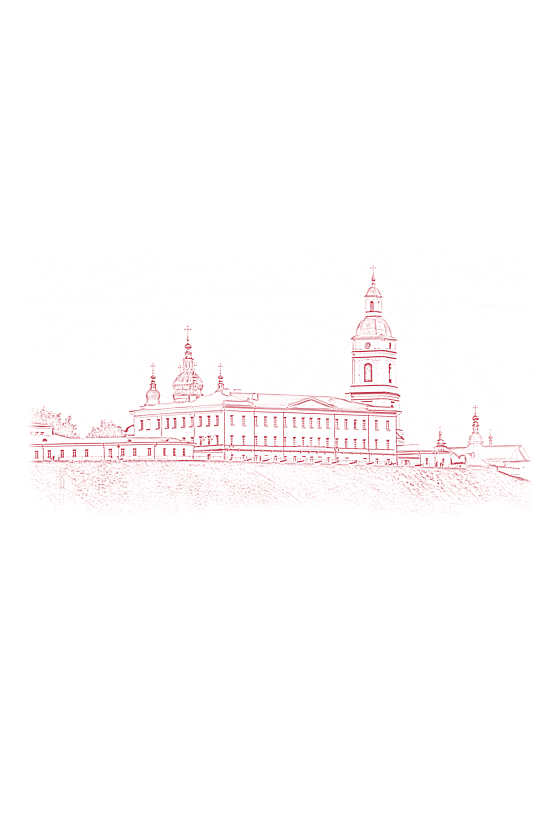 Тобольск201884. 3 (2Рос – 4 Тюм) - 45С 60С 60 Солодова (Матиканская) Т. И. Зов слова – Тобольск. 2018. - … с.Все права защищены. Воспроизведение в любом виде, полностью или частями запрещено.При использовании материала ссылки обязательны.Стихотворения сборника Т. И. Солодовой (Матиканской) «Зов слова» различны по своей тематике. Автора интересуют взаимоотношения человека с миром и другими людьми, сложные, порой неразрешимые  вопросы бытия, проблемы, связанные с современными изменениями в обществе и в представлении о морали. Она показывает читателям дальние и ближние края, явления природы и быта такими, какими их видит. И этот взгляд чаще всего открывает необычное и неожиданное в привычном и давно известном. Обращение к прошлому представлено в стихах изображением неповторимых исторических личностей. Стихи, помещённые в сборник, - отражение внутреннего мира автора; они эмоциональны по своему характеру и разнообразны по форме. Это третий сборник стихов Т. И. Солодовой (Матиканской).© Т. И. Солодова (Матиканская). 2018© Художественное оформление Р. И. Нагуманова. 2018г. Тобольск                                                               2018Каждый пишет, как он слышит,каждый слышит, как он дышит,как он дышит, так и пишет, не стараясь угодить…Так природа захотела,почему – не наше дело,для чего – не нам судить.                                      Б. ОкуджаваАУКАЕТСЯ СЛОВО В ТИШИНЕ…Зов словаКогда пишу, сама не знаю я,куда заманят рифма и строка…Есть разные слова.Такие, что кружится головаот счастья: ведь нашлись сами собой.В строку вошли, как будто бы домой.Их место там:                     не изменить и не убрать -кусок мозаики,                             чтобы её собрать.Другие есть – играют в догонялки.Казалось, рядышком они:зовут и пляшут пред тобой:«Вот я, смотри!Дотронься-ка рукой!»Но только подбежишь                      в надежде их догнать,они умчатся вдаль –                        и вновь к себе манят…А есть слова, что любят прятки.Найди, попробуй в дебрях языка!Намучаешься, пробродив полдня,заблудишься, сотрёшь напрасно пятки.«Ну, где ты, слово? Объявись, откликнись!                                                          Слышишь?»А слово лишь смеётся                             и в руки не даётся.Вреднюга! О тебе пора забыть.Да разве мало дел на свете                                       может бытьи без стихов, что мучают безмерно?Без них я проживу безбедно!Но слово очень ведь хитро! Оно зовёт к себе и душу саднит:то спрячется куда-то далеко,то обещанием свидания заманит.Так привлекателен его посул,что всё на свете забываешь,ответный слышишь в сердце гул,и, завороженный, на слова зов шагаешь.Оно аукается в тишине.То громко позовёт, то                               еле слышно.Волшебной флейтою поманит вдруг                                                     к себе,Но где оно? Нигде его не видно.И вдруг мелькнёт хвостом лисицы                                                         рыжей.Такое точное, душевное, родное!Скорей к нему! Оно всё ближе, ближе…Поймать и записать! Увы! – пустое:умчалось слово и издалекаопять зовёт к себе подарком щедрым:«Вот я! Ещё немного и рекаиз слов найдённых потечёт                                     в стихотворенье».Бывает, что и так! Но чащеоно опять с тобой играет в пряткии прячется в густейшей чащеиз слов других –ненужных и чужих.Но как его находка сладка!И если слово позовёт,пойдёшь за ним,                   как будто крысолов завлёк тебя своею дудкой властной.Сопротивление напрасно.Зов слова – зов души.Ты к ней прислушаться спеши.Пусть слово манит и зовёт –пока моя душа живёт!*    *   *Кто пишет, должен ездить                                        по странеи набираться новых впечатлений,чтобы не быть самим в себе,не растерять способность к удивленью,открытым быть для состраданья,на мир по-новому взглянуть,слова ценить не из желаньяперед читателем блеснуть.Читателя ты не обманешькрасивым словом, за которым                                             пустота,или таким, что моде подыграешь –опустишь планку ниже живота.Куда поедешь: близко иль далёко –не в этом суть.Пускай блестит дорога,И в сердце стук. Оно стучит в преддверьи                                      новых встречс людьми: ведь каждый интересен.Оно стучит от вида новых мест,и этот стук для творчества полезен.Увы!Испытываем в средствах мы стесненьеи часто ездим лишь в воображеньи.*   *   *Слова передо мною выстроились                                                    в ряд.«Возьми меня, меня в стихотворенье!»Толкаются, кричат, шумят –порою нет от них спасенья.«Слова, поверьте, все вы хороши –для песни, книги и общенья,для друга, для детей и для души.Но я ищу одно и, к сожаленью,должна всем прочим отказать.И вот что вам хочу сказать:любовь из множества людейк себе притягивает двух. Для нихдруг друга нет родней.И точно также стих –из сотни слов одно лишь выбирает,единственное, чтоб онок словам в строке, как пазлик,                                            подошло,и твёрдо знает: оно им самое родное.Но и другое слово,и все вы с временем свою строку                                                  найдётеи место в нём своё займёте –единственное, - без сомненья,чтоб частью стать стихотворенья».*   *  *Люблю писать я на клочках бумаги.Есть у меня блокноты и тетради.И вовсе я их не жалею,но как-то мне милееконверта сторона обратная.своею белизной приятная.А на билете с прошлогоднего кинотак пишется легко-легко.И вовсе без забот –картонка от колгот.Всё, что под руку попадёт,берётся мною в оборот.Но вот беда!Теряется ведь это иногда! И каждый раз я – в поисках –                                       себя ругаюи твёрдо обещаюсама себе – в тетрадку всё писатьи аккуратней стать.Увы! Тетрадка чистой остаётся.Зато – откуда что берётся! –И на столе, и на диване,в углу на старом чемоданемоей работы знаки -клочки исписанной бумаги.*   *   *Когда я остаюсь с собой наединев прогулке иль в поездке одинокой,стихи приходят вдруг ко мне,откуда ни возьмись –                             как будто ненароком.Быть может, громко сказано: стихи.Так, строчки с рифмами,                                 бывает и без них,но начинают жить они во мнеи просятся сложиться в стих.И если невозможно записать,я мучаюсь, рискуя потерять.Казалось бы, какая ерунда! Ну, позабуду, что же за беда!Ведь не поэт я, если честно говорить,а просто так – любитель,Но продолжаю я слова твердить,как словно жизнь от них зависит.Твержу, твержу,пока не запишуИ лишь потом вздохну свободно…Порой бывает по-другому:вожусь с работою по дому:обед готовлю, пол мету,на даче грядки ли полю –слова идут за рядом ряд –скорей их надо записать –им всё равно, что занята.Вот и мечусь туда-сюда: то за бумагу я возьмусь,то снова за дела примусь…Такая вот забота – пуще неволи                         охота!*   *   *Горька судьба поэтов всех племен;Тяжеле всех судьба казнит Россию…                                              В. КюхельбекерА как же в наши времена,Когда царит свобода слова?По крайней мере,                           провозглашена…Тяжка судьба уж от другого –от обстоятельств матерьяльных,да, низменных, но очень важных.Ведь если денег нет в наличье,то в книжном рукопись обличье –увы!  - не увидать,хоть будь она – седьмая пядьво лбу: талантлива, нужнаи критиком одобрена.А меценатов нынче не сыскать.На государство                      уповать                               напрасно!Про гонорар и слова нет –ухмылкой будет вам ответ.Да Бог с ним, с этим гонораром!Нет, я работаю недаром,а чтобы современники моиузнали, как жилось в былые днитем, кто давно покоится в могилах, -известным и кого история забыла;что думали они и что любили,какие деянья творили,о чём беседовали между прочим –всё это интересно оченьи помогает нам понять:нельзя о прошлом забывать,ведь мы – его продукт                                   публичный…обидно очень сознавать,что времена хоть и отличны, и каждое – под свою стать –но автора судьба –всегда обделена.А труд большой –когда с душой.Ноне ценится он                     ни во чтосильными                    мира                              сего.*   *   *Впопыхахне рождаются стихи –нужно им свободное пространство –временное –для раздумий, для любви,чтоб об рифму биться не напрасно,чтобы заглянуть себе во внутрь –второпях не разглядишь и свою душу,где ж увидеть на бегу ту суть,что поэзией предметом служит?..Для стихов не так уж много надо: ручку и клочок бумаги рядом,сердце, что к чужому сердцу чутко,да ещё свободную минутку.На могиле поэта                          Памяти В. И. БеловаМогила поэта на сельском кладбище.Кругом – тишина и покой. Здесь ветер не свищет,лишь нежно колышеттраву. Как зелёной бронёй,она закрывает могилу поэта – души его, сердца покров –от взглядов недобрых, от сплетен                                                 нелепых,от льстивых, неискренних слов.Крест старый,              дождями умытый старательно, как будто виновный, стоит.Склонился немного и очень внимательнов оградку, что рядом, глядит.Травой заросла, и крестов там не видно,их срок давно уж изжит.И сердце сжимается горькой обидойза тех, кто в могилах лежит.Там самые близкие люди поэту:отца заменили и мать.Рос мальчик,               теплом и любовью согретый…Да что же о них вспоминать, когда и поэта-то                   изредка вспомнят?И только в родной сторонесердца есть, которые радостью вздрогнут,от строк в его давнем стихе…Малина и мята, растущие близко,шлют в прошлое добрый привет…Уснувшему вечно поклонимся низко –он был настоящий поэт!Памяти В. И. БеловаСяду в кресло бабушки,                             мне немного тесное,рядом кукла милая из детства моего,И начну читать я                     вслух стихи чудесныеавтора, ушедшего в мир иной давно.Предо мной раскинется поле                               вольным-вольное,Я увижу красный                          цвет утренней зарии берёзы белые, ветром напоённые.Где-то в поднебесье крикнут журавли.И деревня русская с погостом и околицейстанет мне родимой, как будто в ней жила,А душа моя никак не успокоится,что тревожит автора - переживаю я.Жизнь деревни рушится, словно бы ненужная.И угроза миру – не в сказках, не во сне.Что за перевалом времён вдруг обнаружится?После смерти будут помнить или нет?..Страшная трагедия… Больничная кровать…О ходячей жизни надо забывать.Приговор ужасный, но воля победити двадцатилетием поэта наградит…А потом… Могила у родной деревни,крест с полуоблупленной краской покривлён.Но стихи остались, они безвременны.После их прочтенья                         ты словно обновлён! «ЛЮДИ, КАК РЕКИ…»                                             Л. Н. ТОЛСТОЙ*   *   *Как много на Руси талантливых                                                 людейв столицах, малых городах, посёлках!Они, чтоб в жизни было веселей,танцуют и поют                         многоголосьем звонким.Велосипед починят и компьютер,стихи напишут, сайт свой создадут,дойдут до полюса своим маршрутом,в огне и полыми не пропадут.И разум, руки – всё у них                                  на месте.Они достойны памяти и чести.Дань уваженья я им отдаю, но больше их я тех люблю, талантлив кто душой.А их в стране роднойне счесть –                   повсюду они есть.Пусть не дано блистать им                                         дарованьем ярким,как говорится, из простых людей.От них тепло идёт сияньем жарким,и с ними жизнь становится светлей.Злорадство, сплетни и коварство                                                    лицедеевхоть тучею обрушатся – пусть, пусть! –Они оберегут друзей – скорееуж примут на себя их груз.А если настроение такое,что кружится от счастья голова,они умножат это чувство вдвое –для них чужая радость, как своя.Высокий разум, мастерство руки                                               и творчества полёттогда лишь будут совершенны,                                когда их осветит души восход.И это несомненно!*  *   *Когда читаешь о хороших людях –о них воспоминанья лишь остались –и думаешь об их нелёгких судьбах, что жизнью им порой достались – неважно, знаменитые онииль были незаметны                                   для общества,                                           как говорится, -такая жалость, что они уже ушли,так хочется душою к ним стремиться.И долго мысль о том, что мог бы ты их знатьпри жизни их, встречаться с ними,что мог бы ты в себя вобрать их сердца необъятные глубины,от них узнать,                        как                              стойким в испытаньях стать,                               с природой и собой дружить,                              мгновенья радости ценить,                              обогатиться мудростью их лет,                              уметь других душой согреть, -мысль эта долго не оставити вызовет большое сожаленье.А, может, даже и заставитпринять их жизнь, как поученье:чтобы души работу приложитьв стремлении на них похожим быть.Т. И. БеловойЖалостлива женская душа –русская. Отнюдь не иностранная.В трудный час на помощь поспеша,про себя забудет моментально.Всё положит к состраданья алтарю:жизненный успех, любовь ответную –и молиться будет поутру,чтоб её не приняли за жертву.Обиды стерпит жалящую боль,не требует горячих чувств к себе,не мыслит даже лучшей доли,преданная выбранной судьбе.Но души не потеряет, нет!Будет охранять свои правана любовь, на дружбы яркий свет,чтоб себе быть верной до конца.*   *   * Посвящается Шерефе Бакиевой,             юному таланту из Омска,            которая играла на органе                в тобольском костёле                       26 августа 2017 г.Девочка играет на органе,Девочке всего тринадцать лет.Публики приковано вниманьек музыке, которой чище нет.«Лунная соната» Бетховена.Смело, уверенно,  с чувством.Звуками сердце наполнено, и радостными, и грустнымиНет, не ученица нам играет:Зрелость исполненья поражает:сила, глубина переживанийзвуков, заключенных в нотном стане.Когда вышла до начала исполненья,скованными были все движенья,словно не живая девочка она:без улыбки, вся напряжена.Почему, понять я не могла,манекеном держится она.Но как только на органе заиграла,всё мне сразу очень ясно стало.Девочка боялась расплескатьмузыку в себе и благодать,что даётся подлинным искусством.Слушателям передать такое чувствоочень трудно юным музыкантам,даже обладающим талантом.Вот поэтому стальной пружинойбыла сжата и напряжена.Но лишь только села, всё отринув,к инструменту своему она,сжатая пружина распрямилась:стало ей не страшно и легко.И свободно звуки в зал полились,чтобы чувство счастья к нам пришло.Котя«Девичьим пастухом» шутливомой дед звал старшего сына.И имя детское егозвучало мягко и легко,почти по-женски – Котя.Мой дядя рос ребёнком тихим,любил с сестрёнкою играть,он не носился с диким криком,чтобы прохожих напугать,как это делают мальчишки.Всегда пример для младших –                                             Котя.В гимназии учился на отлично.Помощник в маминых заботахи при гостях ведёт себя прилично.Ни слова возраженья взрослым.Когда гимназию окончил,отец велел ему военным стать.Всё потому, что, между прочим,об этом сам лишь мог мечтать,когда-то в детстве.Тут Котя показал, что крепкий он                                                      орех.И, сговорившись с матерью, тайком,уехал из Тобольска далеко,для поступленья                             в университет.Хотел юристом быть.А вскоре и война.                  Империалистической её назвали.Студента-Котю на неё призвали.Он храбрым показал себя в бою.Не раз был ранен, но остался он                                                  в строю.И награждён бывал не раз.Солдаты Котю обожализа справедливость и заботу,с любовью «нашим» называлии слушались его охотно,Хотя кричать он не привык…Для Коти минул жизни срок.Сто с лишним лет с тех пор прошли.Но в память с фронта той войныостался дядин котелок.Из меди он, чуть-чуть погнутый.Когда я на него смотрю,то дядю Котю вспоминаю.Девичьим пастухом ведь                                   называли,а оказалось, что в войнуон показал себя героем!*   *   *Увидеть Израиль было золотой мечтой                                                        моего отца.Нет, не мечтой, а фантазией,потому что мечта может сбыться,                                   а фантазия – никогда.Советская жизнь крепко сжимала его                          в своих железных объятьях,и вырваться из них – означало угрозу                    всему самому дорогому для него.Эта угроза, в отличие от мечты об Израиле,была самой, что ни на есть, реальной.Мой отец так и не смог побывать в Израиле…Времена изменились.Слова «Израиль» и «еврей» уже не являются                                                                     табу.Но я до сих пор не побывала в этой стране,хотя увидеть её – и моя мечта.*   *  *С годами понимаешь: простотасовсем не есть отсутствие ума.Наоборот, подчас бывает так –наводит значимость дураки на поступки, и на взгляд,и на слова свои. А в нёмфальшиво всё – один апломб.Он лопнет мыльным пузырём                                       однажды,и убедится каждый –хоть сколько на него смотри,нет ничего внутри.Желаннее с годами простота,ведь прячется порою глубиназа нею чувств, души движенье,простор для мысли, вдохновенья…Чем человек мудрей,тем проще он –он простотою умудрён.ОТКЛИК                             «Подайте милостыню ей»                                                                Беранже Магазин семян                     и дачных принадлежностей.Кругом пакетики с цветами на картинкахпритягивают взор и радуют                                       красивостью своей. Здесь множество горшков, горшочков, кашпо и ящиков разнообразных                                    с цветами настоящими.Богатый выбор овощей и трав семян.На каждый вкус и взгляднайдётся, что купить,                   хоть цены и кусаются сегодня.Для тех, кто свой коттедж имеетиль охраняемый участок дачи,                                  полно скульптур садовых.Люблю я их смотреть.Вот заяц уши навострил, собаки всех пород, гигантские грибы,корова, размеров чуть не натуральных. А гномов всяких и не счесть:                              повыше и пониже ростом, тот в красном колпачке, в штанишках пёстрых,а этот на Никулина похож. Весёлый клоун, гуси и медведикак будто улыбаются тебе.Наверное, чудесно иметь таких вот                                     милых персонажей,которые встречают утром,                                  когда выходишь из коттеджа на свой лужок,                     покрытый шёлковой травой зелёной…Не сразу я заметила её.Она в смешенье разноцветных кукол как будто бы такая же, своя:                      для развлеченья и веселья создана.Кого же может радовать старуха                                     с протянутой рукой?В ней одинокая монетка             блестит чешуйкой рыбки золотой,                   которая желанья исполняет другим – не ей, несчастной и убогой.Лицо просительно искажено,на лбу глубокие морщины,унылая фигура в заплатанной одежде,торба на боку – пустая.«Подайте милостыню мне!» - весь вид её кричит. Нет, не кричит, а тихо, робко шепчет…Для чего? С какою целью                             фигура эта сделана?«Садовая скульптура, - написано на этикетке, -                                                                    цена семь тысяч».Поставь в своей усадьбе                                   и радуйся,что у тебя всё «в шоколаде»,пусть за забором сотни                               настоящих нищих бродят?..Из магазина я ушла с мерзейшим ощущеньем:как будто кто-то плюнул в душу мне                и всем, способным чувствовать чужое горе.Одна надежда: покупатель                  на издевательство такое                                                     не найдётся!*   *   *День России.Праздник НАШЕГО государства.На сцене праздничного концерта, который показывают по телевидению                                                    из Кремля,большими буквами написано:                                               «BEST».В смысле: лучшие голоса России.В центре любого города                              НАШЕЙ странымасса магазинов не толькос иностранными названиями,но и надписями                    на английском языке.О рекламе я уж и не говорю…До какого унижения                        гражданского достоинстванам надо дойти,чтобы начать возрождениекак государству             с самодостаточным языком                          и родными культурными традициями?ХалатностьВ Сургуте в 2017-м году          сгорел зоомагазинСгорел магазин. Магазин не простой.Не обувь, одежда, игрушки –в нём продавался товар живой:птицы, еноты, лягушки.Разноцветные попугаи                    говорили на всех языках.Крокодильчики плавали в ваннах.Матросские шапочки на хомяках,                    чтоб казались забавнее.Сидели в клетках мартышки –пальчики рук младенческие –трогательные малышки:взгляды лукаво детские…Загорелась проводка.Животные задохнулись в дыму.Выжили лишь черепахи:                  нырнули в аквариума глубину.Жутко представить эту картину:крик погибающих, жалобный вой,стоны, почти человечьи,метание в клетках,слёзы на лицах мартышек –беспомощность слабых                              невинных животных…Люди не пострадали.В панике и пожареони не успели клетки с зверями открыть.Как их за это винить?А хозяева магазина?Они не сообразили,           что от плохой проводки                              беда может быть?Или прекрасно знали –значенья не придавали:не выгодно лавку закрыть.Ведь для ремонта время необходимо,А время – деньги, проскачут мимо.За смерть животных не станут судить.А жаль! Халатность должна быть наказана! Об этом сказано-пересказано.Особенно если онак гибели привелатех, кто себя спасти не мог.Это был бы хороший урок!Перенимайте опыт!«Представьте, как это                              приятно, когда у вас аккуратнопальто гардеробщик берёт           и бирку с улыбкой даёт! -сказал журналисту -телеспециалистушкольный директор                          Екатеринбурга. -Нет ни в одной школе округатакого новаторства –                                 мы всех впереди!»Что же такое                      директор внедрил?Может, ему удалось сделать                                               так,чтобы в школу было приятно                                            шагатьи первоклассникам-малышам,и будущим выпускникам,учителями и бухгалтерами даже обсуживающему                                 персоналу –от него зависит немало!У всех зарплата достойная,и атмосфера спокойная,друг друга все понимают,слабых не обижают,не слышно дурного слова, в горе помочь готовы,приветливый взгляд у всех,и учатся здесь без помех. Ну, как тут не улыбатьсяИ добрым быть постараться?!Директору – честь и хвала! Наверное, было много труда,чтобы такое внедрить – улыбкой души расцветить.Но дело, оказывается,                                  в другом – нет, не достигнуто это трудом.Зачем к достижениям                              долго шагать,когда можно их                              покупать?Директор придумал                         схему такую:две раздевалки: с рублём                               и простую.Там, где бесплатно –                       грязно и тесно,и гардеробщица там                             не у места.В платной везде –                     чистота и порядок,и гардеробщик с улыбкою                                              рядом,мигом повесит одежду – и вотшкольник спокойно идёт                                           на урок.«Да, польза большая от этого есть, - доволен директор. –                                Плюсов не счесть!Заплатят всего полтораста                                рублей – пустяк, да и  только –                         в месяц с детей.Нет, не со всех. Разумеется,                                       с каждого,но согласитесь: ведь сумма                                     неважная!Важно, чтоб в школе                     с улыбкой встречали!»…Что же, хорошее это начало! А впереди перспектива – давайте, опыт директора перенимайте.Быть может, будет премия                                                  за это:от платных и бесплатных                                           туалетов – до платных и бесплатных                                            учителей – активируйте в школах быстрей!Печальный юбилейНельзя смотреть без грусти тяжкойна горстку скудную людей, которые шагают маршем, чтобы отметить юбилей –столетний –                     дня –                        седьмого ноября.Есть у революции начало,нет у революции конца», -пели в советские времена.«Которые тут временные – слазь:кончилось ваше время!»Кончилось и время революции.Школьники не знают про неё.А когда-то верилось нам в лучшее.На душе так радостно, светлобыло в этот день –                     седьмое ноября -                           и кричали дружно мы «Ура!»Пусть была это лишь утопия,что свободны мы и равныи от напастей разных заботоюгосударства защищены.Но ведь нынешний мирбеспощадней                         к человеку                                    во много раз,и разводит своё кадило,чтобы славить деньги и власть.Кто богат, тот имеет силу,силу брать, отдыхать, быть здоровым.Идеал коммунизма –                          в могилу,                                да поглубже его зароем.Верю, что это –не конец ещё света.И многое из того, что проклято,дождётся, дождётся возврата.История учит понять –опасно              прошлое                        отрицать.*   *   *Вальяжно развалившись на диване,герой недавней телепередачивещал о том, что инвалидов всех                          необходимо уничтожить или,по крайней мере, выслать из страны.Часто они живут, как звери, –без прав, без денег, без жилья.Почти вся студия была возмущена.Героя обвинили в фашизме,                             варварстве, злодействе.Действительно, и вид его, и речивнушали отвращение и страх.Но ведь во многом он и прав!Не в смысле уничтоженья –Ему здесь нету оправданья.Но он привлёк к тому вниманье,что наше общество считает                                     инвалидовкакими-то недолюдьми,лишая права их на равенство с собой.Да, на словах их уважают,                             стараются помочь,Ну, а на деле? Принуждаютдержаться в изоляции.Чтоб не позорить нации?И прячут их в особые дома,где потихоньку сводят всех с ума                                        или в могилуужасные условья бытия.Конечно, если некому платить                               за пребыванье их.Да что тут много говорить!?Возьмём хотя бы пандусы,что по закону быть должны                    при учреждениях                                       и магазинах.По большинству из нихне только не проедет инвалид,но и здоровому идти опасно, -согласны?Здесь многоточие должна поставить я…Как сделать, чтоб общественное                                                    мненьелицом к проблемам инвалидов                                             повернулось              не только на словах – на деле?Не надо долго рассуждать                              и мудрствовать,а просто – сильно,                           как свою,их боль                                   почувствовать.И надо этому учить детей –Скорей! Скорей!«Афтар  жжот»Пусть взрослые себя снимают,                                             как хотят,и сами над собой смеются,                                             глядя,как нагишом ныряют в торт,                              величиною с колесо,иль, вставши на колени,                                   по-собачьи лаюти ловят ртом подкинутый кусок.Пусть пьяные разборки затевают,прилюдно то целуясь, то бранясь.Всё выставляют напоказ                                        всеобщийв сети всемирной паутиныи с нетерпением посчитывают                                            «лайки».Ну, а потом, собрав их миллионы,приходят в студию известного                                               каналана «Аффтар жжот» к Малахову                                                 Андрею.Но души-то детей зачем                                       калечить -родных, казалось бы, любимых,фиксируя на камеру моменты,когда рыдает их ребёнок,                       слезами заливаясь?Да, может, повод слёз пустячный                                               и смешнойс позиций взрослых.Например, у первоклассника не всё                                      сложилось в школе.И для ребёнка это «страшный ужас» - ходить в неё ещё десяток лет.Ведь для него и год-то –                                        «навсегда»!И горько плачет бедное дитя.Ну, а родители – нет, чтобы успокоить, -ребёнка сердце растравляют                       вопросами, в которыхсостраданьем и не пахнет -отнюдь: ехидства слышны ноты.И всё это на камеру снимают,чтоб зрители программы                                   «Аффтар жжот»От смеха надорвали бы живот.И вот смеётся зал.От смеха заходится Малахов.                                      Горд родитель.Ребёнок тут же в студии сидит.Свидетель он, как над его слезами                                            хохочут взрослые…А мне то зрелище, что вижу                                              на экраневнушает страх бесчеловечностью своей за будущее человека!О ЖИЗНИ РАЗМЫШЛЯЯ…*   *   * «На свете счастья нет, а есть покой и воля!» - писал когда-то Пушкин Александр.С великими должны мы соглашаться.Но и покой, и воля                    не составляют разве счастье человека?Покой ведь это не застой,не сон души и не болото мещанского понятия,                                                   что хата моя с краю.Душа тогда своё успокоение находит,когда она в гармонии сама с собой и с миром,имея цель, идя к ней убеждённо и радостно.Когда не раздирают её противоречья: она чиста перед собой и пред другими,чиста, честна, открыта доброте,не мучают её ни злоба, страх, иль зависть.А может ли без воли счастье быть?Конечно, с возрастом приходит убежденье,                                  что человек не волен абсолютно.Когда-то мы учили: абсолютная свободане может в обществе существовать –один из основных законов                         марксизма-ленинизма.Где он теперь, казалось бы, незыблемый навеки,                                             «фундамент коммунизма»?Но абсолютной-то свободы, точно, нет – с любых позиций рассуждать начни:                           хоть с политических, а хоть с духовных.Да, относительно свободен человек.Но всё-таки свободенили стремится обрести свободу.Неволя же с древнейших пор                       до нашего столетья – синоним бед и всяческих несчастий,в каком масштабе это ни возьми…А, может, Пушкин думал по-другому?Но как?!На то он гений, чтобы быть                                     парадоксальными нас, читателей своих,направить к нестандартности мышленья…*   *   *   Мы слышали все выраженье:«Дыханье Божье в нём».В ком? В чём?Животные и птицы – Божьи твари.И человек – его созданье.Земля и всё, живущее на ней, -творенья Божьи.А есть ли                   дыханье Божие в предметах и  явленьях, неодушевлённых,                      но натуральных,таких, как камень, море или ветер?Иль в тех, что создал человек:автомобиле, здании, одежде?*   *   *Почему, когда мы думаем о Боге,то поднимаем к небу взгляд?Ведь Бог во всём:                     что сверху и что снизу.Не только небо - его обитель,                                      но и земля.Иначе не рожала б она траву, цветы,                                     обилие плодов, деревьяи не могла бы прокормить созданья Божьи –всё, что живёт и жизнь даёт                                       потомству своему.С презреньем называем человеком                                              приземлённымтого, кто кажется нам мещанином,                     далёким от духовных интересов.Но что плохого в том, кто любит землю                                               и близок  к ней?Ведь в русском словаре синонимичномВ одном ряду стоят слова:                     «земля», «отчизна», «край родной»,                                           «планета» наша, наконец.Стереотип мышления такой:мы всё возвышенное связываем с небом,а низменно-ничтожное – с землёй.Но так ли это?*   *   *«Сон разума рождает чудовищ», -считал великий Гойя.А что рождает сон души?Преступления?*  *   *Всё чаще встречаемся                      в ритуальном зале.Скорбная тишина.Она ждёт каждого из нас.Что за ней?Забвенье? Вечный покой небытия?*   *   *«Рождённый ползать –                       летать не может», -с презреньем констатировал                                  писатель Горький.Но ведь у каждого своё предназначенье.И летающий, и ползающийвносят свой вклад                        в общее дело жизни,если понимать эти слова                              в буквальном значении,а не наделять метафорическим смыслом.И чем лучше вздымающий в небо соколползающего по земле ужа?Оба они – хищники.Сокол поднимается в небо                          не для романтических целей:он высматривает добычу,                           чтобы броситься на неё сверху.А осмеянный писателем уж                            подкарауливает лягушек.*   *   *В духовной притче прочитала я:«Нельзя жить в ожиданье                                завтрашнего дня.Живи сегодняшним,не жди,того, что будет впереди.Не достичь нам духовного мира,сотворим коль из завтра кумира!»Но с детства учат нас тому:стремиться надо к одному – вперёд, вперёд – там смысл и цель.День нынешний – не наш удел.Довольствоваться им не должен гражданин:за дело нужно браться,чтоб в завтра оказаться.Но получается тогда,что не достигнем никогдав своём вперёд стремленье                        мы удовлетворенья.А как же счастье, радость и покой?Нельзя жить будущей судьбой,ведь завтра не наступит никогда,на то оно и завтра. Вот беда!Как разрешить противоречье это?Как человеку жить на светепо совести, по правде,и счастливым быть,вчера, сегодня, завтра слитьв единую струю, что жизнью и зовётся?О прошлом не забыть, сегодня наспех не прожить -оно ведь не вернётся и в завтра обернётся.*   *   *Неправда, что с возрастом                                        женщинастановится равнодушна                        к красивым обновками милым женской душе                                пустячкам.Это придумали наши чиновники,чтобы оправдать мизерные пенсии.Их поддерживают чёрствые родственники,взирающие с презрительной снисходительностью                                                                   молодостина своих «старушек»,                                      которые, якобы, не хотят ни дальних путешествий, ни новых нарядов,ни радостных подарков и добрых встреч.Как будто старость –это отсутствие всех желанийи амёбное состояние души.*  *   *Есть в Библии выражение:«Каждому дню довлеет его злоба».«Как понять его? - думала я. –Значит, каждый день приносит в мир                                                              зло?И оно, прежде всего, обрушивается                                               на человека?Нет, великая книга не может узаконивать это!»И только недавно я узнала,что слово «зло» имеет в данном случае                                     совсем не то значение,к которому мы привыкли.«Каждому дню достаточно его забот» -Вот как, оказывается,                     «расшифровывается» эта фраза.Очень гуманная мысль!Как легко обмануться,                                 если не вникнуть в суть!*   *   *                                Ночь, улица, фонарь, аптека…                                                                            А. БлокМонотонность жизни навевает скуку.Изо дня в день то же, то же,                                              что вчера.Часто человеку это мнится мукой –мукой повседневности. С утра и до утраЖдёт тебя привычная жизни колея.Или, может, трасса, пусть и скоростная,но с неё скатиться в сторону нельзя.«Надоела жизнь мне нудная такая!Эх, порвать бы с нею раз и навсегда!» -так мы восклицаем,но не понимаем,что и в повседневностипрелесть есть своя.В ней мы обретаем твёрдую уверенность:наше завтра будет не хуже, чем вчера.Да, конечно, встряска нам необходима,и порою надо жизнь свою менять:новая работа, новая квартира,и машине новой в гараже стоять.Но страшней гораздо нам застой другой –Если происходит с нашей он душой.Главное, чтоб мысли не покрылись тиной, чтобы чувства наши с годами не угасли,и хотелось петь нам без видимой                                                     причины,чтобы знанья новые приносили радость,а глаза горели интересом к жизни,к впечатленьям разным, хоть к большим,                                                хоть к малым,и встречали старость мы без укоризны,что года прошедшие пролетели даром.*   *   *Мы обыденность ругаеми покончить с ней желаеми при этом полагаем,что рутину-паутину,если смело  разорвать –будем счастье загребать.А того не понимаем,что напрасно уповаем.Может, так произойдёт,что несчастье рядом ждёт.Нельзя видеть наперёд:жизнь мы переходим вбродпо реке, где брод не видно.Может быть ли очевидно,что сулит нам перемена:будет ль к лучшему замена?Это так. Но лезем в реку,хоть и можем утонуть.Невозможно человеку жизнь прожить – и не рискнуть.*   *   *                                Да здравствует солнце,                                                    да скроется тьма                                                                А. С. ПушкинНам кажется прекрасным всё,что солнцем освещено.Ведь солнце – символ счастья                                            и добра,а тьма коварна и страшна.Метафора лишь это,На самом делевсё не так.Порою зло свершается при ярком                                                      свете,и жизнь рождает мрак.*   *   *Памяти С. К. Ситниковой,моей ближайшей коллеги.Уходят, уходят, уходят                     близкие люди, знакомые.Уходят они, не прощаясь,                       смертной судьбою ведомые.Бессилен пред ней человек,не знает, отмеряно сколько,и что там, за гранью, где векжизни оборван тонкой.Куда этот путь ведёт?В тупик, где не бытиё?Но ведь надежда живёт,что есть продолженье её…Мы здраво должны рассуждать:никто не минует смерти,но как же трудно принятьи в мысли этой окрепнуть!Как тяжело примириться                       с потерей близких людейи даже совсем незнакомых –                     трагичность в любой из смертей…Она несправедливостью огромной                         всегда в глазах людских былаи неизбежной объективно.                          Но есть ли в этом корень зла?Вопрос кощунственен? Согласна.Об этом рассуждать ужасно.Но ведь должно быть утешеньев огромной горести земной,хотя бы в том, что, без сомненья,мы в единичности смертельны,но человечество живёти движется вперёд.Вперёд???*  *  *Сегодня праздник у Софии:                     воскресная служба идёт,и в храме, как в прежнее время                                стоит разноликий народ.Здесь между славянскими лицами                   мелькнут вдруг татарки глаза…И капает, капает медленно                         со свечечки тонкой слеза.Звучит хор под сводом высоким,                          сплетая надежду с печалью,духовному пенью открыты,                                 понятны небесные дали.Быть может, оно приоткроет                       и тем, кто внимает ему,ту тайну, что скрыта покровом –                       преградой людскому уму.Откроет не разуму – чувству                          и вере, пускай и слепой,но той, что подвигнет на подвиг,                             которой предашься душой.Ведь слушая музыку хора,душа забывает земноеи в эти мгновенья стремитсяв небесной дали раствориться…Но где же возьмёшь эту веру                                 и как же поверить в неё?А, может, та вера – химера:                       поманит, обманет – и всё?..Или не надо сомнений,чтоб душу не разъедать –а сердцем отдавшись пенью,ему, лишь ему доверять?Почему упал бычок(полушуточное)«Идёт бычок, качается,вздыхает на ходу:«Ох, доска кончается,сейчас я упаду!» Да, упадёт! Посколькусебе он запланировал паденье.И будет очень мало толкунам обвинять в том провиденье. Как часто мы убеждены,что нет спасенья от судьбы:достигнет. И свершится                          по прихоти еёВсё то, что в жизни суждено.А нам придётся лишь смириться.Конечно, человек не можетсвободным быть во всём –понять не так уж это сложно -сомнения нет в том. Но многое он сам определяет.И очень часто так бывает,что мысли неуверенность рождаетоплошности в делахи даже жизни крах.Вот и бычок из детского стиханам это утверждает:он неуверенно шагает и ждёт беды, заранее                    смиряясь с ней.А если б он сумелне охать и качаться,а внутренне собраться, то на доске, наверно б,                                      удержалсяили с неё бы спрыгнуть постарался,чтоб дальше продолжать движеньебез синяков и ссадин от паденья.ПРИРОДА НАША МНОГОЛИКА  *   *   *Природа наша многолика –утвержденье это известно всем                                     и стало аксиомой.Богатство красок в нейне перестанет удивлять всю жизнь.И в каждой краске                  обилие оттенков таково,что подсчитать невероятно.Меня это безмерно восхищает!Когда ребёнок берёт краски,траву рисует он зелёной,                              небо – синим, земля черна, как сажа, у него.А в жизни всё не так.Трава имеет тысячу оттенков:от черноватого до светло-голубого.Земля - коричневая больше,но цвета этого диапазон велик:от бежевого и до шоколада, который горький – без сахара и молока.Так с явлением природы каждым:                                        от малого цветка до шкур окраски                                    тигра иль медведя.Почему?Чтоб было больше радости у человекав способности вобрать в себя все краски                                              природы щедрой?Или замысел её сложнее?Задуматься об этом интересно…*    *   *Весна-красавица, не будь такой ленивой!Придёт тебе на смену скоро лето.Чем встретишь ты его?В владениях твоих не чисто, не красиво.Прикрой ты зеленью проплешины землии космы прошлогодних трав, что на ветру болтаются тоскливо.Да, холодно, и дождь идёт уныло.Не хочется без солнышка трудиться.Но время ведь идёт.Встряхнись и распусти черёмух кисти, потом сирень пусть радует цветами.Глядишь, и солнце сжалится над намии обогреет землю своим светом,открыв дорогу благостному лету.*   *   *Медунка! Цветок долгожданный!Брожу по лесу напрасно:попал ты в Красную книгу.*   *   *Одуванчиков цвет мне душу лелеет.Город родной был ими богатв детстве моём,                теперь уж далёком.*   *   *  Цветы запоздалые…Чем провинились они,что появились так поздно?ОблакаВ небе бесконечном                       облака плывут.Если ветер – быстро,если тишь – замрут.И тогда любуешься, заглядишься                                                    ими:Это – как кораблик в море                                    ярко-синем,на слона похоже с хоботом длиннющим,ну, а это – дерево с соловьём поющим.Облакам же всё равно,                            что о них мы думаем,безразличны они                          к человечьим судьбам.Хоть война, хоть потопв страны разные придёт,смерть кого-то унесёт, а кому-то повезёт –будут так же плыть они,равнодушия полны,и взирать со сторонына людское горе, счастьебезо всякого участья.Пусть плывут они, себе плывут, отрешённые от нашей жизни,лишь бы в год далёкий или ближнийизменения не испытали вдруги не превратились бы они в гриб ужасный                           атомной войны.*   *   *Капли дождя -                малые детки природы.Пробравшись                         в щёлку окна                       едущей тихо машины, они ласково жмутся ко мне,нежность в душе вызывая. *   *   *Морщинистый Иртыш сюрпризы                                                   преподносит.То разольётся вдруг и смоет берега,что крепкими как будто бы стояли.То вдруг рыбёшку разведёт такую,                      которой старожилы не видали –с огромной головой                            и длинным нежным тельцем.А вот недавно я картину наблюдала:по перламутру Иртыша, спокойного в день августа,                                      что жаркимна радость выдался сибирякам,плыли какие-то плавсредства –их иначе трудно обозначить: доска и белый парус небольшой.Нет, не виндсёрф – гораздо меньше.В нём взрослый человек                                едва ли поместится,но замечательно глядится! Как будто мотыльки приселив муар живой иртышских вод,и вместе с ними прилетелото обновление души и тела,которое даёт нам панацеюот жизненных невзгод.И юность словно                            возвратилась, чтоб поманить туда, туда,где жизнь лишь только                            приоткрылась,где радость, солнце и вода!ЛозаЛоза виноградная                     странная, странная.Загадка таится в ней.Кора  у неё – каменная,сплетеньем похожа на змей.Как будто жизни лишённая,вверх лезет верёвкой серой.Словно изгоем рождённаясреди других растений.Но голову если поднимешь,увидишь лозы окончание:листья родила пышныесухая змея виноградная.На их живом изумрудегроздья ягод янтарных.Разве это не чудо?Разве не удивляет?Старость рождает юность,полную жизненных соков.Парадокс или мудрость?Иль исключенье в природе?Может, нам тоже не стоитв старости своей замыкаться,думать, что жизнь уходити нет больше радости?Можно охать, года подсчитывать,ко всему интерес потерять,лишь болезни учитывать,а на остальное плевать.А можно, словно гроздь                                     виноградная,в себя впитывать жизни благость,быть за всё благодарным ей:          за рожденье, юность и старость!*   *   *Однажды в Крыму,                     гуляя по берегу моря,я увидела жуткую картину:большая чайка долбит своим                           смертоносным клювомголовку маленькой птицы.С тех пор прошло тридцать лет,а эта сцена стоит перед моими глазами.Как страшно, когда убивают                                    себе подобных! КукушкаСудьба кукушки быть бездомнойи сиротить своих детей,оставив их яйцом безроднымв чужом гнезде среди ветвей.Подчас сироты очень жёстки.Им панацея не дана:в любви отцовской,материнской лежит                      спасение от зла.Кукушка это сердцем чует.Не в силах что-то изменить,она лишь жалобно кукует,предвидя зло, душой скорбит.Ей жаль птенцов,                    что станут жертвойеё детей беспечной доли: не избежать им ранней смерти,родителям их – слёз и горя.Кто виноват? Так мир устроен.Нам – осуждать, не осуждать…Но вот вопрос: насколько вольныего мы, люди, изменять?ЖабаБедная жаба!За что люди её невзлюбили?Свойствами гадкими, свойствами                                           мерзкими,словно раба, заклеймили.Жадная, злая, любить неспособна,враждебно на всех глядит.Даже придумали много присловий,чтобы её осудить.Говорят: «Жаба душит»,если жадничает человек.Говорят: «Жаба мучает»,если в сердце здоровья нет.Если жаба в тебе поселится,будешь жаден, завистлив и зол, и нельзя на тебя надеяться,не почувствуешь ближнего боль.Лёд в душе твоей – мёртвой глыбою –перестанет она трудиться.Чем же жаба людей обидела,что плохое о ней говорится?Только тем она провинилась,что безобразною уродилась.Вся в бородавках, невнятного цвета,кожа морщинится старчески,Так обладание внешностью этой, чтоб презирать, достаточно?Ярлык на любого можно повесить,                       особенно если он некрасив!*   *   *Радость, тоска, привязанность                                       и другие чувстваприсущи как человеку,                               так и многим животным,особенно близким к нему.Например, собакам или лошадям.Но только человека мучает скука,или, как говорили раньше,                                          хандра.«Хандра ждала его на стражеи бегала за ним она,как тень иль верная жена», -писал Александр Пушкин                                  о своём герое.Скука возникает от ничегонеделанья,от бесцельности жизни                              и равнодушия ко всему.Животные же всегда «при деле».Они ищут корм, заботятся о потомстве, спятили, отдыхая, копят свои силы.Такими устроила их природа.Животные не задумываются,                                 полна ли их жизнь смысла.Они просто живут и этим выполняют своё предназначенье                                                              на земле.Может, стоит задуматься об этом и нам,                                                                 людям,и чтобы не одолевала скука,быть всегда «при деле»?*   *   *У стен тобольского кремля                  уснул фонтан до будущего лета.Дохнуло холодом,                            хоть солнце ярко светит.Недавно осень лишь вошла в свои права,но утром инеем покрыта вся трава,и зиму раннюю погода предвещает.Пустынно у кремля. Здесь мало кто                                                       гуляет.Брусчатка серая как будто отдыхаетот тысяч ног, шагающих по ней,спеша в Софийский двор или в музей.И осень в душу заползает.Её тоска сопровождаетДа мысли мрачные,                        что впереди зима,не только у календаря.Ему-то что! Он снова обновится,                          когда придёт весны пора…Но если голову поднять,на купола Софии посмотреть -их продолжает солнце освещать.Нам обещает этот светнадежду, радость и покой.И ты стремишься всей душойвобрать в себя поток лучей, чтоб стать спокойней и мудрей.Вороны                На территории Тобольской духовной семинариив клетке сидели три больших ворона.Говорят, их подарили Тобольскому Владыке Дмитрию.Вольная птица воронв клетке заточена.Ей бы в небо – в полёт неближний.Но нет, не может онажить своей птичьей жизнью:добычу выглядывать, строить гнездо,                             о потомстве заботиться.Отныне, бедной, ей сужденолишь криком своим тревожиться.Всего того пернатых лишили,что предназначено было им                                                  Богом.Но вот парадокс: это решили,сделали птиц существами убогимите, кто смыслом своим считает                                       служить Богу!*   *  *Основательный и неторопливый                                 ночью шёл дождь. Он чистил мир для нового дня,чтоб людям легче жилось.ОсеньКак-то незаметно листья облетели.На голые берёзы смотрю я из окна.Небо опустилось грустно на колении его прикрыла серая тафта.В руки берёт кистьдождь-импрессионист,рисует размытый пейзаж.Вся улица – вернисаж.А ночью его собрат,печальный дождь-музыкантиграет осенний вальс,по крышам домов струясь.Осенью нас мрачные мысли посещают:человек с природой в унисон живёт.Но согласье это верно означает,что весною души обновленье ждёт.*   *   *Оранжевый бок солнечной тыквы,ты улыбаешься мнехолодным пасмурным днём.Лето, уйдя отдыхать,тебе поручило напоминатьо том, что зима не вечна.*   *   *«Люблю грозу в начале мая!..»Её и надобно любить,поскольку небо, громыхая,спешит природу обновить.Но гром в начале ноября?И дождь на плотный снег ложится…Зачем? К чему, нас одаряясюрпризом этим голосистым,природа вспять пойти решилаи поздно вспомнила о лете?Быть может, просто пошутилаили сказать хотела этим:да, человек предполагает,по плану строит жизни ряд,но он не всем располагает:что впереди – не может знать.*   *   *Время           между осенью и зимой.Вчера снег шёл                     сплошной пеленой,а сегодня он тает.Нога утопаетв каше из снега, воды и грязи.Что может быть гаже?Такая слякоть.что хочется плакать!А впереди? Впередидожди, снега и снова дожди…Что толку природу ругать?Не лучше ли поискатьпричину для радостив этот день                 мерзопакостный?!*   *   *Хочу навсегда запомнить это:холодное зимнее небо,София с блестящими куполамии голос, плывущий над облаками                                              из храма – внушающий                    веру в вечную жизнь,и графика голых деревьев.*   *  *Луна девчонкой шаловливойнебесным лугом побежала,то мир улыбкой осветила,то в чаще тучек заплутала.*   *   *Природа любит удивлять:                             летнее небо                                  и снег на полях.*   *   *Иртыш холодный засыпает.В фольгу воды кусты глядятся,                             а ноги их – в снегу.*   *   *Зима приходит в лес быстрей,                                         чем в город.Спокойных снов вам,                                  милые деревья.Пусть снится вам весна.Она придёт!*   *   *Мне кажется, что птичьи голосаспособны душу исцелять и тело.Необязательно, чтоб трель звенелау канарейки или соловья.Чириканье простое воробьяили кукушки кукованьедают нам новое дыханье,и светом полнятся сердца,готовностью в себя вобратьприроды Божью благодатьи от себя отдать тепло,чтоб в жизни правило добро.*   *   *Весёлой курочкой Рябой                  зовёт меня небо к себе -пёрышки распустила                      в нежной голубизне.Не жди меня, небо:                       ведь мне не дано летать.Твоё золотое яичко                        на земле я буду искать.*   *  *Ночь. Холодно. Зима.Сиротами стоят деревья.Ко мне в окно протягивают руки                         с мольбой о подаянье.Раннее утроЛюблю час утренний зимой,когда ночь нехотя прощается                                         с землёй -её целует нежно, скромно,а краски мягки и спокойны:снег розовый, весёлый и наивный,как будто он ребёнок милый,в семье  - единственный, любимый.Небо         весеннею сиренью расцветает,луна на нём всё тает, тает,из дочери купецкой превращаясьв худого, бледного                     подростка-гимназистку,что от родителей скрываясь,всю ночь читала книжку. Ещё сверкают фонари. Они сейчасне раздражают и не режут глаз.И, кажется, они довольны тем,                                           что освещалиночные улицы на службе человеку.Но утро подошло - светить устали,и небо к ним спешит на помощь,чтобы продолжить вахту света.Деревья дремлют в зимней пелерине,чуть-чуть качая тонкими ветвями…Ещё немного – побегут машины,и люди озаботятся делами.*   *    *Как свежестью зима пахнула!И словно возвратилось детство.Снег выпал ночью. Он –                                   чистейший –честнейшееребёнка сердце.И хочется в снежки играть,снеговика лепить,ногой ледышку покатать –и просто  - жить!МОЗАИКА*   *   *     Как ярок, образен язык народных песен!В них столько смысла и души!Недаром их судьба чудесна:пройдёт сто лет –                   но также хороши!«Горят костры далёкие,луна в реке купается,а парень с милой девушкойна лавочке прощается».Казалось бы, обычные слова, но в них тактичность и большая глубина,                                     таланта в них работа.«Костры далёкие» - не просто вдалеке,в них романтическое что-то,и тайна скрыта, как в любом огне.Луна купается в реке…И сразу видишь: ночь светла,луна печальна и чиста. Она купаньем обновлёна, как души двух влюблённых:чисты и преданы друг другу до конца                                          их юные сердца.Пусть им разлука предстоит,глубоких чувств не позабыть.А девушка «мила»!                   Какое правильное слово!Здесь не придумать ничего другого.Красива – нет! Совсем не то!Ведь поговорка не случайна,                                            чтоне по хорошу мил,                а по милу хорош!Точнее, право, не найдёшь:любви загадка интересна… Здесь многоточие уместно:читателю возможность дам,  чтобы задумался он само красоте народных песен,которых нет чудесней.Импрессионистское                                     Импрессионизм – это впечатлениеХоть и позднее утро,на улице – пусто.Лишь машины проносятся мимо.Иду, а за мной, как во сне,                                              шаги:женские каблуки                            стучат неутомимо:Раз. Два. Три. Раз. Два. Три.Что мне до них? Пусть себе стучат!Я  с ними не связана никак.Но почему-то хочется оставить их                                         далеко позади,эти упорные,                     как тиканье часов,                                                   шаги.Становится мне не по себе,кажется, они подбираются                                       к моей судьбе.Догонят или нет?Если да –будет у меня беда!Целый букет                      бед!Если поспешу –беды свои обгоню, обману!Иду быстрей – бесполезно:они тоже ускоряют ход.Спиной чувствую их болезненно:повезёт иль не повезёт?Осталось немного идти:мой дом в этом квартале                                  находится.Кто там позади?                  Не спеши! Погоди!Пусть моя душа успокоится!Но шаги командора                       в женском обличье,Хоть лёгкие, но дамокловы,неумолимо безразличные!.. «Какая ерунда приходит                                            в голову!?Что за бред? – говорю я себе. –Будь хоть чуточку поумнее!»Не помогает – внутри тревога…Ноги сами несут всё быстрее.Ещё немного – и я в стороне –наконец-то, – к дому дорога!Раз. Два. Три – звучат далеко позади.Всё кончено: шаги не догнали!Значит, беда обойдёт меня!..Как хорошо, что никто не знает,какая глупая я!*   *   *Какой ты след оставишь?..В чужой душе                  намного лет?                             Л. МартыновСплетни, слухи и наветы,ну, куда от них деваться?Разве люди есть на свете,что совсем их не боятся?Хоть на ключ закройся лучше,занавесь ты окна все,всё равно ведь доберутся –сапогами по душе.Давят, давят посильней, чтоб душе было больней,да притопнут каблукомс добрым, ласковым лицом.«Что ты, душенька-душа,думаешь, чистым-чиста?Пачкать взяли мы подряд -ты отмоешься уж вряд.Свой оставим в тебе след,будешь помнить много лет!»*   *   *Когда я училась в институте,у нас был пожилой преподаватель,которого мы прозвали «Пан»                          с прибавлением фамилии,                                           похожей на польскую.О нём можно рассказать много забавных историй.Например, как он при всей своей учёностиговорил вместо «портфеля» - «портфель».Или поглядывал на симпатичных студентоки при этом плотоядно облизывал губы.Впрочем, дальше этого дело не шло. Но речь сейчас не о том.Когда я сдавала ему экзамен или зачёт,то обращала внимание на кисти рук,покрытых возрастной «гречкой». «Боже, какой он старый!» - думала я…Сейчас мои руки украшены                            такими же «веснушками»,но я совсем не чувствую себя пожилой!*   * *Уснуло время в тишине лесов,в осеннем неподвижном водоёме –там всё, как было в глубине веков.Людское ж время неподвластно дрёме.Часы у каждого свои,но все они идут неутомимо.Как ими ты ни дорожи,их ход не вечен. Временем гонимый,обманет круглый циферблат:часы идут: тик-так, тик-так,как будто вечность обещают.Кот с мышкой тоже ведь играет,её он долго поджидает…Но вот пройдёт за годом год –закончится часов завод…ПолушутливоеИспеки мне, бабка, колобок(из русской народной сказки)Бабка тесто замесила,колобок большой слепила.Знать, добавила бабусяв тесто пышное для вкусато ли водки, то ль настойки –колобок-то вышел бойкий.Колобок – авантюристбыл совсем не фаталист.На окно положив листс колобком горячим, бабкасела отдохнуть на лавку.Колобок наш заскучали с окошка убежал.Покатился он по лесуприключениям навстречу…Сказки знаем мы конец –оказался молодецв животе лисы хитрющей.Может, было б ему лучшена окошке полежать,полежать и остывать?Что тогда? А дедка с бабойзакусили б им на славу.Так и так – судьба однаколобочку суждена…Убегай – не убегай,избегай – не избегай! ШутливоеБессонница. Слонов считаю.Идут они за рядом ряд…Но нет, слоны не помогают,баранов надо мне позвать.Один, другой, а вот и третийс кудрявой серой головой.А это кто? Такой же светлый –трясёт сердито бородой.Козёл. Он как сюда забрался?А ну, уйди, бараны тут.Козёл ничуть не испугался,шагнул вперёд – за ним идутверблюды гордою походкой,табун огромный лошадей,а страусы кричат так громко,что будят зайцев и мышей.И все они шагают дружно.Считаю их в надежде я…Уснуть, уснуть скорей мне нужно:один и пять, и двадцать два,сто, триста, восемь, пятьдесят…Нет, что-то сильно сбилась я.А если снова посчитать?Считаю, счита… чита… та…*   *   *Дорога из Тобольска до Тюмени.Десятки раз проехала по ней,но интересно всё равно смотреть                                  в окно автомобиля. Вот снова еду с сыном.Гляжу в переднее окно,как облака плывут по небу                                вслед за нами,меняя бесконечно очертанья.А по бокам асфальтовой дорогито поле светлое до горизонта,то лес стеной, а то болото.Порою птицы стайкой вспорхнут с упругих проводов, где музыкально так сидят  и нотами на нас глядят.Смотри-ка, вот одна из них –вот шустрая какая!С машиной вровень так летит,                                       не обогнать её, хоть скорость и большая.Надолго всё равно её не хватит…Но я глазам своим не верю:уж полчаса прошло, а птица всё летит с машиной рядом.Но этого не может быть!Со мной ли всё в порядке?Нет, голова как будто не болит.С глазами, может, что?Решила изменить я ракурс зреньяи… рассмеялась про себя:не птица то была,а капля грязи                   на лобовом стекле.Вот и надейся ты на то, что мир воспринимаешь                                     адекватно.*  *   *Волшебно музыка симфонии звучит:небесный будто хор светилпоёт торжественно и мощно.И оторваться невозможнодушою от гармонии созвучий,рождаемых большим оркестром,в котором каждым инструментомзвук извлекается летучий.Чудесный звук, неповторимый!В соединении едином –их красота и сила.Соединение, согласье, лад – вот суть симфонии. Определяют такзначенье слова словари.Тогда симфонией мы можем называтьпонятий целых ряд:симфония любви. симфония цветов, симфония домов, что улицей зовётся.По нраву всем придётсясимфония уюта в доме,симфония людей знакомых –в согласье жить гораздо лучше,чем враждовать –как это не понять?!А если же глобально рассуждать –основа жизни всей – согласье,хоть по-другому будем называть:симфония, терпимость, толерантность.Согласья нет – и есть опасностьдля мира нашего, страны, семьи и для планеты всей – Земли.Истина достаточно простая,                   и нового нет в рассуждении моём,но почему-то в двадцать первом веке                   к согласию никак мы не придём!*   *   *Нежный – весной,в тумане и в дождь – загадочный,суровый зимой,летом – весёлый, праздничный –душа Сибири – тобольский кремль –в венке куполов-диадем.*   *   *Мне снились волны голубые.Они всё плыли, плыли, плыли…И каждая волнамелодией начинена.Им нет конца и нет начала, и музыка меня качалана тёплых ласковых руках,и тело нежилось в волнах,душа же вверх вздымаласьи к небу устремлялась:прекрасно там на небесах…Но вдруг - увы! Увы и ах!Сон мой оборвался,глаза открыла я. На самом деле –то были телефона трели…*   *   *Давай-ка, время, соберём котомку,отправимся сегодня мы в поход. Без нас прощальный поезд                                   крикнет громко,не сядем в быстрокрылый самолёт.Пойдём мы так, как ходят пилигримы                                           или паломники –Пешком. Не торопясь, верстою за версту,и останавливаться будем мы в знакомыхместах по прошлому житью-бытью,что с детства памятны                                  весельем или грустью,а может, юностью аукнутся онииль зрелость обнаружит мудрость сутьюпоступков наших в испытанья дни.Да не забудь-ка, время, ты корзинку.Из прошлого мы соберём то в ней,что дорого и было сердцу близко -так станем вдвое крепче и сильней.ДОРОГИ - БЛИЖНИЕ И ДАЛЬНИЕДорожные впечатления1                  СтолбыТолько вёрсты полосаты попадаются одне…                              А С. ПушкинДавно столбов уж полосатых нетна трассах между городами,и не найдёшь на них кибитки след –летят машины. Ночью фонарями –от мощных фар – блестит дорога,в асфальт залита – не убога,как в пушинское время.Тяжёлым было бремяпо тракту проезжатьвёрст этак пятьдесят.Столбы, однако же, стоят –другие. Разного они предназначенья.Одни всё так же, как и много лет назад,Дорогу измеряют. Без сомненья,они необходимы: важно знать, то расстояние, что нужно проезжать.Ещё какие-то столбы, как гномики.И не столбы, а просто столбики.Невысоки, в одежде красно-нежной,колпак на голове сверкает белоснежный.Но трудно мне понять,зачем они стоят.А вдалеке высоковольтные столбы                                             красуются,стройны, изящны, веселы и молоды.Кто мимо едет, ими залюбуется.Они, раскинув руки в обе стороны,лезгинку-танец исполняют,им ветер-музыкант играет.Встречаются столбы такие,что на столбы и не похожие:конструкция их очень сложная.Они напоминают мне комбинезон:штанины две, а сверху помочи,их назначенье для меня темно, но, видимо, от них большая помощь.А мне вот кажется: невидимый гигантВ таких штанах отправился гулять.Но деревянный столб обыкновенный                                   мне ближе и родней.Скромняга серый, глянь-ка веселей!Тебя, как друга, на дороге я встречаю.На каждой улице такие вот стояли в Тобольске детства моего,                                прошедшего давно.Вот и сейчас он трудится примерно:через него проходят провода,чтобы насытить электричеством навернодеревни, сёла, города.Столбы сопровождают нас в дороге.Мы так привыкли к ним – не замечаем.А нам бы призадуматься немногоо том, что в нашей жизни означают.2            Тайны дорог   Едем быстро по большой дороге,нам давно известен этот путь.От дороги ответвлений много,хочется туда свернуть.Что там? Может, новые друзья?Никогда не виданные долы?Может, заповедные леса,где гуляет сказка на просторе,говорящее живёт зверьё,добрый леший им стихи читает,может, там кикиморы жильё,на гитаре водяной играет.Или море вдруг нам распахнёт,как объятья дружбы, свои волны,и от счастья сердце враз замрёт,ветром, солнцем, криком чаек полно.Но нет времени свернуть с привычной                                                              колеи,хоть и манят неизвестные пути…Так нам никогда и не узнается,какие тайны в них скрываются.В центре Барабы                        1Куйбышев-КаинскКуйбышев Новосибирской области,заштатный городок,                          бывший когда-то Каинском.Это название вызывало у меня какое-то внутреннее сопротивление,потому что ассоциировалось с небезызвестным отрицательным персонажем                                                                          Библии,чьё имя стало нарицательным.Но, оказывается, «каин» на языке                                           барабинских татар –                                                                       это берёза. Действительно, в Куйбышеве и его округе                                               много красивых берёз.Да что там берёзы!В Каинске-Куйбышеве  живёт много                                                         красивых людей,красивых душой, своими интересами                                                             и делами.Я познакомилась с ними,                когда приехала в Куйбышев на конференцию. Это сотрудники местного музея,чудесные, доброжелательные люди,энтузиасты своего дела, любящие родной городи делающие всё, чтобы его жители –                                         и молодые, и пожилые –знали его прошлое,заботились о его настоящем и будущем.Это горожане,                     пришедшие на «Ночь музеев».Они с какой-то детской увлечённостьюотзывались аплодисментамина песни, танцы, музыкальные номера,которые исполняли для них              такие же увлечённые артисты.Это улыбчивая продавщица                                       из хлебного киоска,которая отсоветовала мне покупать у неё                                              пирожки в дорогу,                                    потому что они были вчерашними.Пусть говорят, что современный человекодержим эгоизмом, равнодушием и сребролюбием.Хорошие люди есть повсюду,стоит только выйти из своей скорлупы,оставив в покое телевизор или гаджет.2«Степушка-степка»…Та степушка, степкаТа, степь-Бараба…                    М. ЦветаеваБараба!Слышится в этом словетревожная дробь барабана.Бараба!Слышится в этом слове                                    копыт                                         цокот,что смяли ропотнародов здешних,давно ушедшихс лица земли.Они врагами побеждены.Тьма-тьмущая их была:на конях быстрых мчит татарва,джунгарцы, монголы, казахи,кто из них эту землю захватит?Друг с другом сражались они за лакомый кус Барабы.И было за что им подраться –огромны Барабы богатства:озёра с солёной водою,другие – богатые рыбой,берёзы над Омью-рекою,пространства огромной равнины…Слетались стаи вороновна тела убитых воинов.Горела, чернела земля –страдала от войн Бараба!Но разве могут тягатьсястепные мелкие княжцыс великой державой – Россией,напором её и силой.Бараба житницей будет,кладовкой для хлеба России,большим караваем на блюде –Империя так решила.И в Сибирь пошёл приказ:Барабу освоить враз!..Заскрипели телеги так громко,что рассеялись воронов стаи –это русский мужик подневольноотправлялся из родного краяв неизвестную степь Барабы, чтоб освоить природы дары.Ну, а больше всё ж ссыльных там было,из крестьян крепостных, что унылозанимались хозяйством порой,а в уме у них зернь да разбой.Да и беглых солдат как поймают,сразу в степь Барабы водворяют.Пусть дороги строят большие,чтоб Востоком росла Россия.Губернатор Сибирский Чичеринбыл присяге царю очень верен,заселял Барабу он упорно,хоть давалось ему это сложно…Постепенно забылись разбоии кочевников злые набеги,барабинцы трудились на поле –урожая полны телеги.Осушали болота упорно,разводили стада коров,жили честно, жили достойно,степь дала им и хлеб, и кров.Да, была Бараба «диким полем» - земли политы кровью и горем.Стала краем обжитым, привольным,частью нашей России огромной.                         3Почему так назвали БарабуБараба!Словно камешки, звуки во рту.Бараба! Так назвали её. Почему?Клич гортанных племён, что в степи заселялись?Громко с ним на врага они смело бросались?Иль вождя, может, так нарекали?Эти случаи тоже бывали.Вот и нет!Неожиданным будет ответ.«Баарава» - ивритское слово.Превратилось оно в «Барабу». В этом Библия будет опорой, если верить учёных уму.Сначала на иврите Библия звучала –в нём надо и искать первоначало.Моисей, что избранником Богом назначен –должен монотеизм возвестить –пред евреями ставит он эту задачу:на равнине – араве – им речь говорит.Иов. Быть не может скромнее и чище. Мученья перенёс, но Бога славил.Назначены ему в жилищесолончаки и степи – баарава.В восемнадцатый век в Барабесошлись веры могучие две.Мусульмане -                    арабский – сакральный язык.В православии принят библейский иврит.Эти древние языкидруг от друга не так далеки, хоть народы, которым родные они,воюют и в наши дни.Пусть скорее закончится эта вражда,и придут отношенья к прогрессу.Приютила ж когда-то в себе Барбарапредставителей разных конфессий.Чтобы проще им было друг друга понять,порешили они край Барабой назвать:«Степь глухая, пустая равнина» - В языках их звучало едино.Хорошо, если б хоть ненарокомаравийцы об этом узнали,Бараба, может, стать им уроком, чтоб они враждовать перестали.Сибирская глубинкаЗдесь всё, как сорок лет назад:дорога, грунтовкой покрытая,дождями до грязи размытая,деревья с обочин глядятна редких гостей – на машины.С подвижностью черепашинойони по глине скользят.Глубинка сибирская, дальняя,деревни устали от жизни,дома их полны укоризныза то, что судьба безотрадная                              их ждёт впереди.Пощады не жди!Картина уж очень наглядна: цивилизация                          беспощадна!Но разве нет другого пути,чтоб дальше дорогой прогресса идтибез жертв разрушения                                 русской деревни,которая есть основа основистории нашей с глубинных веков?Пусть хоть уголки останутся                                       в России,где леса стоят стеной,воздух чист и дали голубые,птичий хор нарушит лишь покой.Речки там текут свободно,не боясь смирительной рубашки,а деревни выглядят достойно,без разрухи, без домов упавших.Разве несбыточно это желанье –остановить деревень увяданье?Летнее путешествие к горам и морю                    1Только себе верноеМоре в Болгарии –море с характером.Нет, не ягнёнок                      ласковый,в долине меж гор                       пасущийся.Редко бывает                    гладко-обманчивым -зачем скрывать под маскоюсилу, волной бьющую?Любит людей оно –поэтому тёплое                   и у берегов мелкое.Но от них независимо,только себе верное.Об этом предупреждает, вздымаясь окоёмом белым.Пускай не забывают –они его гости –                         на время.                  2Праздник на времяСолнечный Берег –праздничный город,где много цветов и веселья.Здесь утоляют тоскливый голодпо морю, теплу и безделью.Толпы людей всевозможных наречий,минимум яркой одежды.Быстрый сегвей, летящий навстречу,кафе, отели и ченджи.«Тарзанка» стремится вверх,вагоны обманки-поезда,музыка, крики и смех.Все здесь красивы и молоды.Не улицы – рынки сплошные.Продавцы – не манерные.Цены не очень смешные,но вполне приемлемые.У кафе – зазывалы чернокожие,а рядом – радуга попугаев:«Остановитесь, прохожие,счастье нагадаем!Фото, какое угодно, сделаем –хоть с попугаем, хоть без оного.Не скупись – рассчитайся левами,сорить деньгами можно на отдыхе!»Официанты – красавцы-пираты,вежливые и улыбчивые.К ним в плен добровольно сдашься ты –обед принесут отличный.Кажется, праздник здесь бесконечный.Уедешь ты – другие прибудут.И вечно будут беспечно к пляжу стремиться люди.И солнце здесь вечно,и вечно тепло,цветы расцветают,и небо светло!Но нет! Наступает и здесь непогода.Серое небо болезненно хмурится,море как будто бы злится от холода,пусто в отелях и скучно на улицах.По мусоркам шарят собаки бездомныеи бродят, унылые, около берега.Сплетается часто их лай недовольныйс голосом чаек, сердито надменных.Закрыты кафе, и все рынки заброшены.Тоскливо. Безлюдно. Лишь море шумит.И ветер колючий, явившись непрошено,ветвями безлистых кустов шевелит.Об этом рассказал                       торговец мне,что шляпки продавал.                      весёлые, для лета.И так тоскливо стало мнев день жаркий сознавать,                                        что нетудля рая вечного местечка на земле.                       3Экскурсия в Румынию  Автобус по дороге горной едет.Балканы это. Хорошо известны                               ещё с уроков школьных.Географию учили мы на совесть:                           карту мира держим в голове.Гид Слава, как себя он называет, -болгарин лет за пятьдесят, -по-русски говорит уверенно, свободно,однако временами странновато                                   для уха нашего.Рассказчик-златоуст, не умолкая,он говорит, нас просвещая,о климате Румынии, истории её,но больше о политике, ругая, то время, что советским называет.С языка не сходит у негоглава компартии страны:«Отъявленный злодей был этот Чаушеску.Жена его Елена – исчадье ада.Окончила всего четыре класса,но вознесла в невежестве своёмсебя в владычицы земли и неба                                            Румынии –творила, что хотела!»Так Слава говорил об этом страстно                                              и многократно,что, казалось, имел он личную причинуненавидеть супругов Чаушеску,                                        особенно Елену.Действительно, ониРумынии зла много принесли:культ личности, репрессии, жестокость,немыслимое честолюбие на грани                                расстройства психики.Достаточно сказать,стране велели называтьЕлену, при её образованье малом,                                    «наук светилом» -все академики подчинены ей были.«Мать нации», Елена Чаушескуна пару с мужем, «гением Карпат»,в стране порядок навели своеобразный,по сути, геноцид родного им народа,за что и жизнь окончили ужасно:расстреляны по приговору оба…Въезжаем в Бухарест.Вот и дворец Парламента. Построен для прославленья правящей четы.Задуман он, как самое большоев Европе управленческое зданье.Чтоб воплотить заветные мечты –привлечь к себе всемирное вниманье -пришлось разрушить множество церквей,                      жилых домов, построек древних.А чтобы средств хватило,              увеличить размер налогов с населенья.Дворец красив. Под ярким солнцем летнимон смотрится ажурным, лёгким, светлым,Никак не намекая                           на то,что символом явился власти безграничной,проявленной жестоко и цинично.Румынии столица хороша!Зелёная, пронизанная солнцем,в высотных зданиях, с домамистаринными и площадями, с людьми, идущими толпою яркой,и с речью вовсе непонятной                                          для нас.Язык румынский не относится к славянским,как у соседей, у болгар.Он из семьи другой – романской,поэтому чужой он нам.Да, хорошо знакомиться с столицейчерез автобуса окно,но выйти на жару решитьсяне так легко! А было градусов за тридцать!Поэтому вздохнули облегчённо,                                  когда опятьв автобус сели мы                      и покатили в сторону Карпат,Всё дальше вглубь страны.Чудесны эти горы, покрытые лесами!Вершины их упрятаны в туманы, как будто бы играют с нами                                          в прятки.Подняться б к ним, но это невозможно.Наш путь определён: нам должноотправиться в Синаю.Нет, не в Синай, по Библии знакомый –в румынский городок, почти одноимённый, -курорт, целебным воздухом прославлен,горами окружён. Подняться выше – есть фуникулёр.Здесь в полдень зноя нет,здесь нежен солнца свет и частый дождь по вечерам.Он очень был приятен нам.Здесь улочки булыжные узки,спешат они то в гору, то с горы.И каждая из них – музей архитектуры:на них коттеджи – просто чудо!Оригинальны формой и палитрой.Находится здесь знаменитыйСинайский монастырь мужской,что имя дал курорту.Его с почтеньем посетили мы -удивлены, восхищены                 обилием иконы русской…А завтра снова по горамнаш путь лежит.Программа тура предписала намте замки посетить,что гордо высятся на каменных холмах.Да! Символы истории страныв источники превращены дохода государственной казны.Туристов группы их исправно посещаюти с трепетом большим внимаютрассказам гидов о реликвиях музейных,о королях и королевнах,живущих в прошлые века,об их деяниях и славе…Глубокой ночью возвращаясь                                     в Болгарию,воспринимаешьты это, как исход домой,где всё привычней, всё милей,и даже левы вместо лей                                румынских,язык болгарский - как родной:ведь с русским он в семье одной!                        4Подсолнухи в жаруБолгария – страна, в которой много моря, гор и солнца, ещё полей, ухоженных любовно.Почти не встретишь там                           картофеля посадок,зато подсолнуха и кукурузы – всюду.Поля подсолнечника вдоль дороги                                           километровые.Они тебя сопровождают                              в поездке по стране.И вот что поражает:их необычность для сибиряков.Привыкли видеть мы подсолнечное поле весёлым, жёлтым, с зеленью обильной.А здесь подсолнухи, впитав в себя жару,стоят, как бы обуглившись на солнце.Головки чёрные поникли и покорнождут участи своей, -                      чтоб послужить изготовленью                             растительного масла для страны.И диссонансом это входит в душуобильной зелени, цветам прекрасным,                               что видишь ты вокруг. Хотя и понимаешь: таков закон природы.Всему есть время –                рождению, расцвету, увяданью… Но всё же жутко стало ненароком,и холод в жаркий день вдруг ощутила я,как будто глянула глубоков глаза грядущего небытия.                              5Эхо России в СофииВ честь Божией Премудрости Софииесть много храмов в странах                                     христианских.Но город лишь один – в Болгарии София.Не просто город, а страны столица.Болгарам есть, чем в ней гордиться:музеи, памятники, прошлого приметы.Нам, русским, там приятно убедиться,ЧТО помнит много лет народ болгарский –им помогла избавиться от рабства,от страшного османского засильяродная нам страна - Россия.Названья улиц и мостовв Софии часто говорят о том.Там улица Московская имеетсяи монумент царю-освободителю,храм в память Александра Невского – душа болгарина для русского открытая.И это очень ценно в наши дни, когда народ к народу, как враги,относятся друг к другу.Конечно, не повсюду,Но очень часто. Закрывать на это                       не приходится глаза.Увы! Реальность такова!Пусть дружба наших стран                        останется крепкана все грядущие века!                        6Жылтите  наветеСофия – город интересный.Музеев много в нём и памятников разных                                                                 и храмов,                                                           широко известных,что, впрочем, в большинстве тех городов                                                             бывают,которые туристов привлекают.Но есть в Софии то, что уникально,и не найдёшь почти нигде по миру –центр города покрыт брусчаткой                                            странной,как золото, блестит она красиво -                        она из жёлтых кирпичей.И, глядя на неё, испытываешь радость,                          энергией и светом наполняясь.Говорят,                  что двести лет назадеё на свадьбу подарили Фердинанду,царю Болгарии в то время.На самом деле было так.Когда двадцатый век начался,решили городские властиприобрести в соседнем государстве                                      брусчатку жёлтую,войдя в долги большие                                 лет на пятьдесят.Народ не должен быть бы радтакому обстоятельству:его сума в опасности –ведь надо пояс затянуть.Ну, как не возмутиться тут!?Но, нет, наоборот:пришлись кирпичики                       по нраву горожанам.И вотих «золото» с тех пор столицу украшает,ей лоск и важность придаёт,и самый бедный представляет,когда по «золоту» идёт,себя значительным, богатым                                      и успешным –на время краткое, конечно.В Софии этой плиткою гордились,да, к сожаленью, получиласьона красива и прочна,но очень гладкая и в сырости скользка.Немало рук и ног софийцы поломали,                                   когда по ней шагалиосеннею иль зимнею порой.Тут выход был простой -асфальтом заменить:на нём нога не так скользит.Сказали горожане дружно «Нет!»И не позволили властям убрать «паркет»…«Жылтите навете» - так по-болгарскизвучит названье этим кирпичам.Стоящих именуют так у власти,такое прозвище дано и богачам…А я бы назвала «жылтите навете»Тех, кто источник доброго света,с сердцем прекрасным, открытой душой,людей, которых зовёт непокой.Тех, кто умеет любить и дружить и красоту от злых сил защитить.Это они - «жылтите навете» -золото, лучше которого нетув каждой стране, у любого народа.Честь и хвала им от года до года!                            7Свидание с античностьюАнтичный театр сохранился                                 в городе древнем                                                     Пловдиве.Конечно, частично.Но как гармонично –                                     на диво! -вписалась в него современность!Наверно, нужна была смелость,чтоб эту задачу решить:с сегментами амфитеатра                   постройки соединить.Бережно и умело сделана новая сцена.На крыше дома подсобногоизящные колонны                             пристроены.На них, пришедших из древности,Болгарии флаг трепещется.Здесь пьесы идут,под открытым небом ставятся.Зрителям, думаю, кажется: они в мире античном живут.Впечатление обостряют горы,                что и в те времена стояли…Хотелось бы побывать в таком театрена одном из спектаклей.                      8Замок ДракулыУ замка Дракулы столпотворенье.Туристы кассы осаждают,                      чтобы попасть скорее внутрь его.Кругом шумит базар,где споро продаются сувениры,среди которых много специфичных:«кровь» Дракулы, и челюсти его, и зубы                                  в пластмассовых кулёчках.Они уходят нарасхват.Ну как же не похвастаться потом                                  перед домашними!Замок необычной формы                                    в виде трапеции.Построенный              в четырнадцатом веке,                               он готики типичный образец.К нему ведёт крутой подъём,                                     устеленный камнями.Он, если можно так назвать его, - уютный:небольшие помещенья,               окна, вполне широкие                                                 и низкий потолок.В лабиринте узких коридоров туристов группы,                                    торопясь, друг друга подгоняют.И гид скороговоркою вещаето Дракуле, его злодействах, о прошлом замка,                                       обставленного очень скромно:без пышности дворцовой, позолоты                                               и прочих роскоши примет.Меж этажами вьётся лестница змеёй,                                              покрытая красивым лаком.Но есть ещё и потайная. Она совсем другая.Ступени выдолблены в камне. Высокие.На них нога с трудом ступаети вот что поражает:она находится в трубе из камня узкой.И хоть подъём совсем недолго длится,ты думаешь, что заключён туда навеки…Ландшафт прекрасный открывается из окон,                            которым любоваться можно долго.Но гид торопит, и за ним гуськом                      идут туристы в дворик небольшой.Колодец там, что, по преданью,                    подземным переходам был началом.Прославленный как центр нечистых сил:                           вампиров, оборотней, колдунов, -не оставляет замок тяжких впечатлений.Да и о Дракуле немного сообщает:портрет его, какие-то бумаги и кресло,                         в котором он пытал своих врагов. Отношенье к Дракуле имеет косвенное                                                                    замок.Он собственностью графа не был,и посетил его тот раза два, не больше,                                       когда охотился в округе.Гораздо более подходит к замку его второе имя – замок Бран,                          по месту, близ какого расположен. Но главное не в этом. Беспокоит меня вопрос:насколько нравственно злодея прославлятьи делать брендом его имя, привлекая тысячи людей                           паломниками становиться зла?Разжигать в них интерес к убийствам, крови                                          и бесчеловечным пыткам?Я прочитала в Интернете,что говорят о посещенье замка Бран                                             туристы из России,и ужаснулась!Большинство осталось недовольно тем,                           что мало им показано злодейства.«Вот посмотреть хотя бы муляжи посаженных на кол или покусанных                              вампиром беспощадным,орудья всевозможных пыток…А это что?! Одно лишь пыточное кресло                                                        показали!»Да, пусть легенда это только,                              что Дракула вампиром был.Да, Стокер, что о нем писал,                                     так много сочинил,но и реальный граф, что по отцу,господарю Валахии румынской,Драконом, то есть Дракулой именовался,вампиром в переносном смысле был.Тиран жестокий, он сажал на кол                               виновных и безвинных,За что и получил прозванье Цепеш.Любил обедать в «обществе»                       подвешенных на колья им же.Собрал однажды нищих, вкусно накормил,Ну, а потом… он их убил,                                     точнее, сжёг.Явно граф Дракула психически был болен.Но разве можно зло увековечивать                                 и выгодно им торговать?Посещенье замка недёшево обходится туристам…Так мы, пожалуй, и дойдём до мысли                                       музей устроить Гитлеруи тоже от этого обогащаться…Что же до замка Бран, то, на мой взгляд,он интересен и без Дракулова бренда.Построенный в средневековье, он крепостью                                                                     служилдля обороны от империи Османскойи символом быть может                                        любви к отчизне.Для нас же, русских, он особо значим,поскольку связывает две страны:                                      Россию и Румынию.В начале прошлого столетья замок подарилиФердинанду и Марии,                                   чете правителей румынских.Мария внучкой приходилась царю России                                Александру, по матери своей.Великобритании принцессабыла красива и умна.И много пользы королевству                                      румынскомуМария принесла.Так, например, её стараньемпосле войны Империалистическойзначительно – почти что вдвое –страны владенья увеличились.Ей замок Бран так полюбился,                     что часто летом в нём жила.Охотилась и развлекалась,                         вершила важные дела…Но личность Марии на фоне вампира –мелочь в глазах посетителей замка.Им хочется жутких рассказов,                            чтоб кровь замирала,с восторгом смотреть на орудия пыток…Увы!!!                    9Видится прошлоеСолнечный Берег –курортный в Болгарии город.Он весел и молод,ему лишь за сорок.У Чёрного моря раскинулся.Иду по широкой улице.Деревья кругом красуются,цветами люди любуются.Чайки кричат над водою.Солнце жаркое светит.В море вода прогретав зените южного лета.Море, горы и солнце.Радости яркие краски.Всё здесь похоже на сказкус музыкой, пеньем и пляской.Но видится мне другое.Страна почернела от горя.Трава на поле боявыжжена вся от зноя.Русско-турецкая война.В огне горы Балканы.Решала судьбу онастраны Болгарии.Иго турецкое или свобода…Пало на ней много народа…Вольноопределяющийся Иванов -в бою он был в ноги ранен.Лежит уже третьи сутки,от солнца сожжёны руки.Лицо – яблоко печёное.Жажда замучила.Боль, как винт вкручённый,накрывает тучею.А, может, это сам Гаршин,автор рассказа об Иванове.Он тоже шёл маршемзащищать Болгарию. И тоже был ранен,и тоже спасён,и тоже войной, как огнём, опалён.И эти ожоги гораздо страшней,чем беспощадное солнце полей.Равнодушному трудно понять,как могли они край защищать,добровольно рискуя жизнью –за свободу чужой отчизны.Их совесть вела и желанье помочьнароду, с которым у русских родство.И искренне верили юноши в то,что могут войною войну превозмочь…Как хочется, чтобы                         не только Болгария –все страны от бед перестали                                                 страдать,чтоб вместе, в содружестве с доброю волею,планетою нашей без войн управлять.                10Спасибо, Болгария!И вот я дома.Из Болгарии горячейкак будто волшебством переместилась                                          почти мгновеннов свой сибирский край.Что значат пять часов полётаперед огромным расстояньем                 меж этими местами на земле?Но будет долго сердце согреватьи радовать зимой холодной, вьюжнойто ощущенье праздника,                        что было со мною там.Ведь словно гид, оно сопровождало                                              постоянно.На пляже, где песок так прогревался                                         к середине дня,что по нему босой ступнёйты скачешь, как по раскалённым углям,                                     или почти что так же.Вода морская ярко-синим цветом                                     манит к себе,пословицей сбываясь, что нам и море по колено –не только взрослым, но и детям.Как радостно они визжат,когда волна окатит с головы до ног.Тут не зевай, а прыгай поскорее,иначе же она тебя накроетиль так поддаст, что мигом унесёшься                                         к песку на берегу.Страна залита солнцем, словно морем,и яркая такая же, как солнце.Остатки древних городовтам бережно потомками хранятся.Они не оставляют впечатленьяпечали по ушедшему –участье принимают в делах                                    живущих ныне:на узких улочках средневековых,то возносящих вверх, то уходящих книзу,                                     днём очень многолюдно.По ним, устеленным брусчаткой гладкой,везут коляски молодые мамы,в домах, построенных давным-давно,                                                      живут,их холят и лелеют хозяева,                                      украсивши цветами.Как весело катить  автобусом                              по солнечной странеи видеть то подсолнечное поле,то горы вдалеке, то город оживлённый –туристом быть повсюду хорошо!И верится: народ болгарский,впитав в себя энергию светила, -                                    дней пасмурных там сосчитать по пальцам можно –живёт уверенно, открыто, дружелюбно.Он трудности свои одолевает, понимая                                     своё предназначенье на земле.Спокойствия и мира праздничной стране,гостеприимно распахнувшей двери,делясь богатством солнца, моря и улыбки.                  11После возвращенияБолгария осталась позади.И снова будни наступили                                     привычные.В них притягательность свояи время, чтоб задуматься                                       о многом.Обычные домашние дела –их не хочу назвать рутиной я –гарантия стабильности душевной,                                       оплот семьи.Для женщин это важно.Но вместе с тем, как хорошо,                                хоть ненадолгонам оторваться от заботы                                 повседневной,уехать далеко, а может, близкои напитаться новым впечатленьем.Приятно мне вообразить,                                   что кто-то, пока я занята обычным делом дома,живёт в болгарском номере отеля,который был моим на две недели.Он ночью, как и я, выходит на балкон,чтобы вдохнуть прекрасно пряный воздух,наполненный и морем, и листвой,                                              и нежным ветром.А днём волна играет с ним:то убежит, а то обнимет сзади.Иль катер праздничный его катает.Волна, на брызги мелкие разбившись,                                          его в лицо целует,оставляя свой след солёным вкусом на губах.А, может, лёжа на песке,как будто бы пропущенным сквозь сито,он наблюдает, как морские чайкихозяевами бродят рядом, крики издавая,                               похожие на плач младенца.Иль ранним утром, на заре,он отправляется в поездку по стране,                       чтобы узнать и полюбить её, как я, довольный предвкушеньемот встречи с новыми местами и людьми.И радостью я наполняюсь за него,мне неизвестного…ВЕКАМИ ДЫШАТ ИМЕНАЕрмакЕрмак!Свет или мрак?Разбойник, герой,кто он такой?Ради славы, богатства, наградшёл вперёд казачий отряд?В сердце самое ханства проник:взят без боя столичный Кашлык.Сколько каменьев, злата, сребра! И правнукам хватит добра!Повернуть, может, струги назад,чтоб в Россию вернулся отряд?Там – безбедная жизнь и прощенье грехов.Здесь – опасность грозит из-за ближних кустов.«Уйти – для России Сибирь потерять!Нет, надо держаться и помощи ждать!Пусть головы сложим! Братцы, не трусь!Бог нас не оставит! За веру и Русь!..»ПослеКогда в Сибирь вошёл Ермаки захватил Искер-столицу,татары сразу не сдалися,а продолжали воевать.Маметкула, племянник хана,Кучума старого, седого,хотя не раз в бою был ранен,всё нападал на русских снова.Казаки взяли в плен его.Но не казнили – решенов Москву отправить – в дар царю:пусть он решит его судьбу.Воевода Чулков, что построилСибири стольный град Тобольск,Сейдяка чести удостоили пригласил к себе в острог,Как будто он почётный гость –не воевать - чтоб дать зарок.Сейдяк в то время ханствовал                                           в Искере,хитрый и коварный властелин,а Чулкову на беду поверили обманут воеводой был.Он и два его  товарища,хоть оборонялися –не хватило силы:казаки пленили.В итоге – в дороге                      дни и ночи.Вот и Москва, и царские очи…А времена жестокими те были,Московские цари виновных                                           не щадилиСегодня – князь, а завтра – в грязь.Да что там грязь?! Ждала их дыба или кол. Четвертованьеобычным было наказаньем.Это своих. А пленные татарыжестокой участи успешно избежали,наоборот – их привечали.Маметкула стал воином лихим. Сражаясь за российскую державу,он заслужил и звания, и славу,был воеводой полковым.Сейдяк и сотоварищи его                          вели себя примерно.России и царю служили верно.Дворянами их объявили,поместьями большими наделили.Что в отношении такомк татарским пленным проявлялось?Была ли это жалостьк поверженным врагам                         и выраженье гуманизма? Или другая здесь причина,и человечность – лишь личина,которая скрывает дальновидность?А что же ермаковские казаки,из тех, немногих, что остались живы?Какой наградой их-то наградилиза то, что жизни не щадили за Россию,с её землёй Сибирь соединили?На казаков щедроты не хватило,и большинство остаток дней прожило,из бедности не вылезая,забытые в сибирском крае…Нет, я не против гуманизма                    по отношенью к пленным.Но разве может забывать отчизна                               своих героев верных?В. Г. Перов- Сегодня, Лизонька, спросили,в каком краю меня крестили,где родина моя,бываю ли там я? –                 жене сказал Перов –он пил вечерний чай.- И что же ты им отвечал?- Не стал я тратить много слов –«Сибирь», - был мой ответ.- А что же ты за много летне смог там побывать?Тобольск? Ведь так тот город                                             звать,где ты родился?- Да. Как-то не сложился                           мой путь туда… - Перов задумался, - Но иногда…«Далёкий зимний край –                                 Тобольск.Когда-то здесь родился он,но года не было – увёзего возок. Как будто сон,Сибирь осталась для него,и сон тяжёлый. Оттого,что очень трудно вспоминать:несчастлива была здесь мать,иль, может, просто беспокойна –сынок не в браке был рождённый…Он – дворянин, она – мещанкаиз бедных. Может, и служанка                                   в его дому…А как там было,мать           никогда не говорила…Отец – губернский прокурор.«Внебрачный сын – какой позор!» -в Тобольске маленьком молвак мораль нарушившим строга.Поэтому, быть может, поспешилизимой холодною уехать из Сибириего родители, хоть мал ещё ребёнок… Оформлен брак по всем законам.Но то пост фактум было,                                     и Василий не мог фамилию отца носить.Родители его любили,старались от плохого оградить.Способности его заметив,всё делали, чтоб их развить.Но он, на их любовь ответив,не мог, конечно, позабытьфакт своего рожденья.Да, без сомненья,его судьба сложилась хорошо.Но сколько есть сирот несчастных!Ходить не надо далеко –лишь выгляни на улицу.                                      Ужасносмотреть на них. А в деревнях…А бедняки… Иль девушки, которыхлюбой обидеть может, оболгать…Душа болит за всех.                        и где уж тут весёлыхсюжетов для картин найдёшь?Что жизнь даёт – то и берёшь.Иначе совесть будет грызтьда так, что хочется завыть!..Заноза в ней сидит давнои просится на полотно»…Пора, пора ему уж спать.Но он не может лечь в кровать:его разбередили мысли…Скорей! Скорее! Где же кисти?Скорей к мольберту! Чтоб запалК работе нужный не пропал.Душа горит и просит выраженья…Вот так приходит вдохновенье!..Д. И. Менделеев- Прошу вас отойти -                    я должен полететь!И если шар не выдержит двоих –                           я полечу один! –вскричал высокий господин. –Мне надо провести эксперимент.Он для науки очень важен –                             глобален даже!..И шар взлетел!- Как он посмел! –аэронавт запричитал.Конечно, смельчака он знал –то Менделеев был –учёный знаменитый.Он сделал множество открытий,но шаром управлять – уменье надо,                          которым он не обладал.- Он шар-то в первый раз видал!- О, Боже, риск велик!- Он может загубить себя: упасть, разбитьсяиль в воду приземлиться!- И ведь при полном солнечном затменье!- Пусть Бог пошлёт ему везенье! –тревожны были лицаприсутствующих здесь людей.- Ах, хоть бы кончилось скорейблагополучно это испытанье! –между собой шептались дамы…До катастрофы было пять минут,когда запуталась верёвка в стропе.Она для спуска клапан открывала.Учёному пришлось рискнуть:он приступил к отчаянной работе,чтоб, из корзины вылезая,верёвку привести в порядок.Понятно, без страховки всякой…Мальчишка в пятьдесят он с лишними необдуманный поступок совершил,когда для жизни с рискомон в небо взмыл?Но нет, поступок неожиданный                                             оправданзадачами науки – цели главнойвсей жизни Менделеева большой.Науке он отдался всей душойнастолько, что во сне приснилась,перед глазами очутиласьтаблица элементов знаменитаякак квинтэссенция его открытия…Все химию мы в школе изучалии знали периодики началаполезной и теперь таблицы этой,                                 спустя столетья.Положим, я давным-давно забыла,как связаны там свойства элементов.Но суть не в этом,а в том, что для себя открылая в Менделееве философа, которыйсвоей таблицей подтвердил законыне только химии, но жизни нашей                                                        всей,а, может, и вселенной. Разумей,что вывод здесь такой:раз в химии присущи веществу любому свойства, что, по существу,определяются их связью меж собой,то и во всём другомтот справедлив закон: всё крепкой нитью связано                             друг с другом,по жизни движемся мы крепким кругом,                                           сцепивши руки.Жизнь Менделеева – пример тому,что много есть таких вот сцепок,не объяснимых нашему уму.Но их нельзя и не заметить.Старшая его сестраженой являлась                        Басаргина, который был одним из декабристови жил в Ялуторовске, близкомк Тобольску, что губернией                                      руководил –там не один из ссыльных жил.Феозва – первая его жена –                                           однаиз падчериц Ершова.Развёлся с нею и женился снова.Тут появилась сцепка вновь:дочь Менделеева Любовьвыходит за поэта Блока замуж. –Случайность то иль не случайность?Случайность?  Да! Для наших                                   разумений,но может быть вполне закономерно.И сами мы себя обманем,как посчитаем всё случайным.Ведь каждый наш поступок точнов других событьях и делахкаким-то эхом отзовётсясегодня, завтра и в веках.Каким? Нам трудно угадать.Добро рождает благодать,а зло  - во вред на много лет?Но есть пословица ещё:добра бы не было, коль зло б не помогло…РАССКАЗЫ В СТИХАХ О ТОБОЛЬСКИХ ГУБЕРНАТОРАХМ. П. Гагарин(1659/1665 – 1721)И всё-таки мне жаль Гагарина,того, кто был сибирским                                губернатором,и Пётр Великий повелел его казнить за казнокрадство,                                     взятки, плутни.Да, брал, хитрил, дворцы себе построил,но больше пользы он принёсстране, особенно Сибири.Да даже и не в этом дело!Ужасна смерть Гагарина была                              жестокостью своей,а после смерти –надругательством над телом:оно ведь несколько недель висело,и вороны глаза покойника клевали.Кончину же  его видала,точней, заставил Пётр увидеть,жену Гагарина, старуху,и веселиться вместе с ним                        на тризне по супругу.Представить страшно,каково пришлось вдове и детям                                 бывшего вельможи!Чего добился Пётр? Что, взяток стало меньше?Или карман казённый позакрытей?Нет! Уличались те, кто уличал других.И если тысячи воруют, наказанье одного бессмысленно. Жестокость никогда не порождает                                 справедливость.Хоть в прошлом, хоть сейчас…Ф. И. Соймонов(1692 – 1780)- Так, Фединька, нельзя! –жена увещевала                         Соймонова. –Ну, что ты, право,в историю опять ввязался –чуть не подралсяв своём адмиралтействе.И с кем? С главой судейским.Да, нарушает он закон –                              что ж в том?Закон все нарушают:ловчат, хитрят и взятки собирают,казну тихонько обирают…Как белая ворона,                             ты одини крошки не возьмёшь –себе сам господин.Но ведь как скромно мы живём…Нет, я не сетую: богатства мне не надо,коли нечестным добыто путём.Я, Фединька, тобой лишь рада! И о тебе тревожусь я –смотри, не наживи врага.А у тебя жена и дети.- Да, знаю. Я за вас в ответе.Но ведь себя не преломлю.Терпи уж, жёнка.- Я терплю.Тебя я, Фединька, люблю…Но прыть свою бы поунял -ведь ты же вице-адмирал!..Да, вице-адмирал Соймоновнаград был многих удостоен.Любил он море. Балтику и Каспийон изучил в длину и глубину,и жизнь его в стихии власти бросало то в волну, то под волну,с вершины вниз и снова на вершину…Но чтоб моряк корабль покинул? Нет, верен будет он своей планиде…При всех регалиях и званиях Соймонов,объявленный преступником закона,под пыткой был, кнутом наказан,в Сибирь пошёл как каторжанин.И даже, говорят, ноздрю порвали,фамилию, именье отобрали,в Охотске соль варить послали…Хоть Анна Иоанновна лишилаСоймонова фамилии его,преступником провозгласила –За что?За честность, неподкупность,                                   благородство –опасные для человека свойства                                    в то время –фамилии он верен был.Свой род ничем не посрамил,род древний, славный на Руси.Судьба его за это наградила:Соймонов восстановлен был                                        в правах.И вот уже не Федька он варнак,а губернатор всей Сибири.Он памятен масштабными делами:разведывал пути, что шли морямидальневосточными к Чукотке и Аляске.К народу относился с ласкойи запрещал наказывать кнутом –сам испытал, что чувствуют при том.Сибирское хозяйство развивал, Дороги строил, школы открывал,аборигенов уважали взятки он искоренял…Слово «патриот» в наш вексвоё высокое значение теряет.Соймонов был тот человек,который это слово поднимает.И если школьникам рассказывать                                                      о нёмдоступным ярким языком,быть может, слово «патриот»для них приобретётту ценность, что имело прежде –вполне реальная надежда.А тем, кому поручено руководитьпосёлком, городом, страною,примером должен послужитьРоссийский патриот Соймонов.Но хочется, чтоб современники                                                    моив Соймонове ценили и другое – он был хороший семьянини в горе, и в покое.Жена была ему под стать                          и преданность хранила,когда волною моряка о берег                                             било.Когда Соймонов жил в опале,она бесстрашно хлопотала,чтоб новая царица                            приказалавернуть издалекаскорее «Федьку варнака»и офицера в путь послала…В наш век, когда семейные началаутрачивают ценности свои,и искренние чувства ценят мало,детей не учат дружбе и любви,брак превращается в пустяк –полезно это вспоминать!Д. И. Чичерин(1720 – 1785)Ну, как мне относиться к Вам,Чичерин, свет Денис,Тобольский губернатор?Ни деяния Ваши, ни характермне не вместить в графы простые:вот это – хорошо,                                        а это – плохо.А так охота,               всё разложить по полочкам,чтобы понятно было,                         какой вы человекв ваш сложный век,что восемнадцатый от Рождества Христова.И стар, и малот взгляда губернатора дрожал,                                   не говоря о слове…НедаромБешеным конём его прозвали.С кнутом не расставался.По самодурству же равнялсяпочти что с теми, кто лишён ума,хотя умён и дальновиден был.Да, кстати, и заботился о тех,                                   кто сумасшедшим слыл.В достоинство ему поставим это.И многое ещё:терпимость к иноверцам,особенно к сибирским северянам –зырянам, хантам, ненцам –их по-другому раньше называли.Леса сибирские берёг,дороги пролагал в места глухие,                                 точнее, заселилИ Барабу, и тракт Сибирский –                           он безлюдным был.Да только в принудительном порядке –народа подневольного имел в достатке.И о Тобольске он заботился немало –Чичерина на многое хватало:строительство, торговля, ремесло –всё попадало под контроль его.Нельзя же быть совсем уж                               бескорыстным,И мастера по серебристым,то бишь, серебряным деламохотой иль неволей делились с ним                                     изделием своим.Он не гнушался по дворам ходитьи самолично проследить,чтобы помои не сливалисьна улицу – так удавалосьсберечься от заразы.Не понимал Чичерин: сразу.в единый час не изменить народ:и психологию, и то, как он живёт.С арапником ходил,порядок наводил                    кнутом, цепями, ссылкой.А о себе не забывали постоянно пополнял                                  своё богатство.Говорили, как будто бы возами вывозилиего добро из матушки Сибири.Глядел сквозь пальцы                        на закононарушеньячиновников своих и, несомненно,сам нарушал законы не однажды –Ведь он сибирским царством управлял                                                       единолично.Казалось, всё текло отлично,и римским императором себя он возомнил. Быть может, то была игра,но в тоге он входил пурпурной в залу                                             и все вставали. На латыни его приветствовал                                        «сенат античный» –наставники семинаристов,переодетые им в римские одежды…Императрица русская Екатерина                                          ему благоволила.Но до поры. Пора пришла,и чтобы избежать суда,в отставку подал он –Комиссия нашла,                       что нарушал закон…В своё именье водворён,Чичерин заскучал, Он быстро сдал:и телом, и душой увял.                            скончался тихо…Увы, удел для всех один:будь ты единый господинземли огромной или нищий,а смерть тебя отыщет…А. В. Алябьев(1746-1822)Сибирь. Тобольск. Зима…Зима всё наступает.Она страной повелевает…Немного времени как прибыл он                                          в Тобольск,а, кажется, промёрз насквозь.Здесь даже волчья шуба не согреет.И тайно он мечту лелеетпроситься                 отсюда далеко,туда,            где и зимой тепло.Ну, например, в Кавказскую                                     губерню.Но, нет! Не смей!Где нужен ты царю,там и служи –                 и преданно, и верностране, народу и государю…Но вот весна пришла.И май уж на подходе.Зима пережита –ты окна растворяй!Чудесная стоит погода –тепло объяло край…Но что это?                 Неужто мнится?Какой-то запах посторонний…В печи, быть может, что дымится?Нет, всё в порядке дома.Жена и дети все здоровы,а слуги - по своим местам…О, Боже, ведь предупреждали: в Тобольске жуткие пожарыслучаются по временам.Взглянул в окно: вся подгораогнём пожара занята,И ветер сильный. Вверх взвилисьбольшие огненные искры, набата звуки донеслись,и уж огонь горе грозит –Пожар всё ближе, ближе, близко!«Детей скорее выводить!» –кричит Алябьев. Сам бежиттотчасспасать казну, спасать Приказгубернский. Занялись и дом его,                                 и те, что рядом.Уголья сыплют частым градом.«Детей, да вывели ль детей? – в уме стучит. – Скорей, скорей!спасти скорее всё, что можно,и человеков, непреложно,                                спасать вперёд!Всё остальное подождёт!»Пламя бушевало сутки.За это время ни минуткисвободной не было,                      чтоб осознать,какой урон пожар мог                                    дать.Урон был страшный.Больше половины домов сгорелои невинных почти полсотни душ –таков пожара куш.Да что уж тут считать!..А вот казну успели отстоять,И, значит, будет сыт народ                                   бездомный.На счастье, прошлый год был                                   плодородный.И первое, что приказал Алябьев:скорее накормить тоболяков -                        всех, потерявших кров.Зерно из хлебных складов,из ближних деревень и закормоввезти в Тобольск –план прост,но город был спасён,а вскоре и отстроен он…И возродилась вновь сибирская столица –                                                       Тобольск…Алябьева так руководство началось.Губернией он управлял достойно. При нём жилось и честно,  и спокойно.Он ссыльного Радищева пригрелв Тобольске на полгода, хотя ужасная погодастояла на российском небосклоне,и кто противиться ей смел,тот сильно рисковал и головой,                                         и домом. Но он был смел,хоть и имелвосьмёрку ребятишек:девчонок и мальчишек.В нём музыка жила и пела,и пела, несмотря,на то, что губернатора делаон исправлял и чётко, и умелои строгим к подчинённым был,недаром в юности носил                         мундир военный.Многое при нём впервыев Сибири происходило:в Тобольске напечатан был журнал, купец мануфактуры открывал,и типография – в Тобольске…Театр открыть не так-то просто                          профессиональный,построить зданье специально -спектаклей давний он поклонник.Прогресса преданный сторонник,деньгами школам помогал,строительство поощрял…Он девять лет был губернатором                                                 Сибири.Солидный стаж – и разрешилиАлябьеву служить в России.Он занимал посты большие…Был сыновьями горд. Василий –литератор, Александр –гусар-храбрец и музыкант:Бог дал ему большой талант…Да!.. Время рысью пробегает.Пусть старость тихо наступает,душой готов он к нейв кругу семьи своей…В. А. Арцимович(1820 – 1893)«Угодно ль подписать протест?-спросил солидный господиниз департамента Сената                             коллегу своего, -В бумаге много подписей уж есть – не подписались Вы один.Возьмите же перо!».Протест направлен был                               против судьи,известного в то время,                                       Кони,Он и защитник, зная все законы, спасти от обвиненья помоглиЗасулич Вере:она вступилась                   за революционераи совершила покушенье                                   на Трепова, начальника столицы.Он на расправу был свирепым и непокорных покарать                                 стремился.Так, Трепов высечь приказал,революционера, что не снялтот шапку с головыпред взглядами главы.«Не забывайте, у меня есть дети!- коллега произнёс в ответ. –Не буду пачкать имя этимучастием в делах                         неблагородных.Мой вам совет:займитесь более достойным!»То Арцимович был,своею честностью известный                                          гражданинРоссии. Сенатор и юрист,                       ученьем умудрённый,стоял за соблюдение законов.Их нарушенье в норме былоу малых и больших чинов –всё с рук чиновникам сходилов теченье нескольких веков…Гармонией  мне хочетсяназвать жизнь Арцимовича.Он верен был всегда себе: и убеждениям, и замыслам своимво имя родины, народа. Везде,                                 где б ни служил,боролся против казнокрадства он,искоренить хотел мздоимство,                                            произволвластей. Не нанести урон,не ущемить народ старался.Чужую личность уважали многим тем урок давал.Арцимовичвсего четыре годабыл губернатором в тобольском крае,но память добрую оставилон у сибирского народа.От наводненья город защищал,заботился о сирых и убогих –он богадельни открывал.Чтоб обывателю жилось удобней,благоустраивал дороги,мосты велел в порядке содержать,на улицах светильник зажигать,построить пристани, сады разбитьи за канавами следить:для города система дренажабыла в то время так важна!В Сибири первую газету основали инородцев не давал в обиду он.Следил, чтоб чтили все закон.«Как можно варварство такое допустить,чтоб арестованных по улицам возитьи в наказанье плетью битьпри детях, женщинах и стариках!?Они во все глаза глядят,как хлещет кровь из ран.Какой урок им данжестокости и равнодушья!Сейчас же это запретить!Должны тоболякам внушитьмы милосердья чувства», -так губернатор приказали этим сразу показал, что и гуманен он, и строгко всем, кто заслужил острог. -Да, тех, кто провинились, - наказать,но тут же помощь оказать.Излишне чтоб не мучились они -мы справедливы быть должнык ним даже.И буду я стоять на стражезаконов. Соблюденье их                    необходимо в мире,особенно в глуши, в Сибири».Гуманно к арестантам относился,построил губернатор им больницу,ускорил и  строительство тюрьмы,в которой нормы все соблюденыусловий содержанья арестантов.У подчинённых замечал таланты.Умел собрать вокруг себя он тех, кого назвать элитой можно –душой, кто чист, кто свой успехна жизненном пути считает непреложнозависящим от собственных заслуг:труда, и честности, и благородства –а не от лести и выслуг –хамелеонов свойствах.Был человечен, добр и прост…Когда пришлось оставить пост,о нём жалели в округах:и в городах, и в деревнях.«Заботился о нас, о мужиках,и этим неугоден стал властям», -слух проходил среди крестьян.А позже, когда был в Калуге                                         губернатором,крестьянам разъяснял старательнореформы суть – отмены                                    крепостного права.И добрая о нём шла слава.Не допустил крестьянских он                                          волненийи этим вызвал подозреньяв помещиках-крепостниках.Да, не напрасноего прозвали «красным».А «наверху» решили так,чтобы вражду не разжигать,назначить Арцимовича                                   в Сенат.Он очень долго там служили дел хороших совершилнемало.Начальство уважало,но ходу не давало.Министром мог бы стать,советником царю,однако не пришёлся ко двору…Законы нужно издавать,но точно, честно соблюдатьв стране – и здесь, и там –не выгодно «верхам»!А. В. Виноградский(1804-1865)О прошлом Виноградского                   шло много разговоров.Нет, нет, не споров –сходились все они, что прошлое его в тени.- Да! Губернатор –                            тёмная лошадка, - шептали обыватели украдкой.- Учителем служил,в чиновниках он подвизался,потом на золотые прииски                                      угодил…- А между нами-то, признаться,ведь говорят, он губернатора                                 не заслужил,свой пост за денежки купил.- Ах, что вы говорите?!Такое страшно слышать!- Мне даже цифру точную назвали –                                           семь тысяч.- О, Боже! Нет! Не верю я своим ушам!- Но как обидно нам,тоболякам, что онна нашей родине рождён!..- Согласен с вами я вполне.И чтобы въехал «на коне»он губернатором в Тобольск,большую сумму денег внёсдля помощи от наводненья подгорному Тобольска населенью.- Так, может, господа,вы на него грешите зря?Свой капитал отдать народу –ах, это очень благородно!- Не так уж. Если то учесть,что сумма собранная естьне личный вклад его,а это всё доброот граждан Томска –благотворительность                            Тобольску.- Да!То же слышал я.Наш Виноградский там служил,двух зайцев сразу он убил:тоболяков расположили одобренье получил -ему пришлаи от начальства похвала.Вот изворотливость ума!..Став губернатором в Сибири,в делах он волокиту разводилнастолько, что просрочил сильноцарёв указ, который разрешил отъезд преступников,                     отбывших наказанье,на родину свою. Заранееони имущество продали,но очень долго ждали.Два года уж прошло,                       а он ни то ни сё.Одних такая проволочка                               разорила,других свела в могилу.Реформы новые, благие для Сибири,что Александр II провозгласил,при нём всё время тормозили.Из кабинета редко выходилТобольский губернатор. К краюродному равнодушен был.Предпочитая,чтобы ответственность не он                                            носил.Глава губернии стоит у дел                                     бумажных -подписывать их очень важно.По городу давно шептали:«Он – бюрократ и формалист. В делах серьёзных – чистый лист».А также называли начальника «строкой»да не простой, а «приказной».Один, что посмелей, сказал:«Он просто негодяй!»...И в том повинен                          Виноградский,что распустил тюремное                                  начальство:при нём порядка не было в тюрьме:грязь, вонь и попустительство везде.Но до поры молчали все                                         о том.И вдруг при ясном небе гром.Поэт Михайлов в кандалахна крепко скованных ногахотправлен был в Сибирь.В Тобольске, в камере прожилон несколько недель.В тюрьме свободу он имел:мог в городе гулять, знакомых посещатьи даже гостем был у лиц чиновных –всё это в нарушение законов.Не потому что Виноградский                                  либералом был,хотел поэта участь облегчать.Нет, безразличным он давно                                       прослыли просто ничего не замечал.Когда в столице обо всём узнали,«верхи» Тобольска очень пострадали.Суду был предан Виноградский.На следствии, довольно тяжком,он выгораживал себя,своих чиновников виня.То дело очень затянулось.Для губернатора всё обернулось трагично. До решения судаон навсегда ушёл туда,откуда возвращенья нет…Какой же он оставил следпотомкам? Абсолютно ясно.Да, точка ставится прекраснов рассказе о делах его,и кажется, нет ничего,о чём бы можно говорить.Но, думаю, нельзя чернитьи только лишь чернитьлюбого человека,                      даже одиозного. И если мы хотим серьёзноценить его поступки и дела,об этом забывать нельзя.Пусть будет ложка мёда                          в бочке дёгтя -и только,учитывать её история должна –я в этом полностью убеждена… В тот год, как Виноградский                      стал главой губернии,из-за большого наводнения, такого частого в Сибирив ней беды начались другие: падёж скота, неурожай –ей страшный голод угрожал.Но губернатор действовал решительно:остановить сумел подъём он ценна хлеб,               которые росли стремительно.Он создал карантины для скота, повсюду разослал ветеринаров,и мера оказалась тадля эпидемии большой преградой.Это надо признать заслугой губернатора.А больше не найдётся,                           хоть старательнопросеивать мы будем жизнь егосквозь решето…Потомкам - нам – полезно знатьлюдей, их деянья - как в прошлом было.Не только тех, что солнцем осветили,но и таких, что совершили зло,чтобы уроки извлекатьи защищать добро.А. И. Деспот-Зенович(1824-1895)«Эй, прохожий, поспеши!Это кто в ночной тишис толстой палкою в рукепрошагал невдалеке? –караульный закричали ногами застучал. –Что за странный господинв закоулках здесь одинходит, бродит, словно тать?»Очень трудно в нём узнатьгубернатора Тобольска.Ищет он в проулках скользкихбеспорядок где у дома:«Ну-ка, кто из вас виновны?»По спине как стукнет палкой –славно взгреет для острастки!Деспот-Зенович, став губернатором,с волокитой боролся старательно, ненавидел он подкуп и взятку,защищая крестьян, вступал в схватку                          с беззаконием и поборами.Отличался он мерами скорыми:штрафовал, увольнял, учреждал.Много нового он насаждал: комитеты, приют и лечебницу.Беднякам можно было надеятьсяна леченье, лекарства бесплатные.И манеры имел он приятные. Даму встретив, уступит дорогу,побеседует мило немного:- Прошу Вас руку дать сейчас,не то упасть нетрудно в грязь!- Неловко, право! Ах! Пустяк!пройду уж как-нибудь я так!- Мадам, позвольте, помогу –за честь Вас проводить сочту!- В таких чинах и так просты!Заботе Вашей нет цены!- К услугам я, мадам, всегда, чтоб не случилась вдруг беда!..С гостями деликатный ведёт                                       разговор…Но уж вспыльчив! Как будто                                            моторвдруг взревёт –нашумит, наорёт!Польский гонор – ведь кровь                                      не водица:оттолкнул человек он немало,ну, а польские ссыльные лицана поддержку его уповали.Не напрасно. Помог им добиться,чтоб на службу в Тобольске их                                                 брали.Либерал. Но пришлось уступитьсиле власти, что ссыльных прижала,и за ними контроль учредить.В этом пресса его обвинялазарубежная – «Колокол» Герцена –от обиды сжималось сердце…Образцовой считалась губернияпри его неустанном рвении…Не идеал, но и не деспот были нашу память заслужил:потомки чтут его деянья. что принесли Сибири                           процветанье.Н. М. Богданович(1854-1903) - Его необходимо жестоко                                    покарать!Со мной согласны вы?- Сомненья нет. Достаточно                                     сказать:расстреляны им без винырабочих двадцать восемь                                 человек,и ранено их более двухсот.Кровавый он оставил след,открыв убитым счёт.- Да, Златоуст был потрясён,когда он приказал войскамстрелять, как будто по врагамПо забастовщикам. Их стоннад городом стоял.Урал ещё такого не видал!..Приговорила партия эсеровгубернии начальника                                    к расстрелу.Им Богданович был. Уфимский                                            губернатор.Повёл себя он как диктатор.За что и поплатился: от пули террористапогиб в аллее городского                                        сада –упал с сиренью рядом.И в сорок восемь лет всегозакончилась так жизнь его…Ах, Николай Модестович!Но как же Вы могли?Никак, никак не верится,что это Вы!Порядочный, гуманный человекзаложником системы стал?К жестоким мерам приступалв жестокий век?Пост губернатора Вас принудил,и с колеи никак свернуть нельзя?Иль благородства растерялся                                              пыли стала чёрствою душа? Коль губернатор                  не мог иначе поступить,Чтоб совесть, честь свою                                   не погубить,в отставку Вы могли б подать…Нет, не могу я Вас понять!..А начиналось так прекрасно.Он занимал чины большие,начальствовал в губернях                                         разных,назначен был на пост в СибириТобольским губернатором.Внимательнопроблемы старожилов изучал,их интересы защищали вместе с тем заботой окружалпереселенцев он. Им помогалустроиться на новом месте –в Сибири никому не тесно.Хотел он, чтоб Тобольский крайхозяйством крепким процветал.«Сибирью надо заниматься, - писал в правительство записки. -Чиновников к нам присылайте.Они смогли бы убедитьсяв больших возможностях                                    Сибирибыть главной житницей России».Министров приглашал на выставку                                             в Кургане:«Увидите там без обманабогатство местного вы производстваи полеводства, лесоводства – того всего, что нам дано,что в крае нашем рождено».Он дорожил сибирскою природой,использовать её разумно призывал,мечтал железною дорогойсоединить Тобольский крайс Уралом и Россией                            европейской.Все отмечали ум и честность,воспитанность, начальника                                       талант –за это стоит уважать!«Такой организатор пригодитсяИ ближе к нам» - подумали в столице.И Бодгановича перевели туда обратно.А позже на Урал поехал губернатор…Трагический конец уже известен…Но не могу я, если честно,никак понять, как сочетатьдва совершенно разных                             отношеньяи соответственно два разных                                         поведеньяв герое моего повествованья.И потому в душе осталиськ его судьбе-то жалость,К поступку – негодованье. Мне думается:каковожить после этого                        детям его?Н. Л. Гондатти(1863 – 1946)В китайском городе                           Харбинедва русских господинасидели на скамейке                           летним днём.- Да… Вот уж десять лет,                           как здесь живём…А годы-то летят… Давно ли мы,                                         казалось,в Тобольске с Вами                         повстречались.- Какие были времена!..Вы – губернатор,всех дел в Сибири генератор,директор я губернии училищ…Но революция пришла –                              всё изменилось.И вот в чужой стране                         судьба свела…Что дальше будет – кто же знает?А старость тихо подползает.Так тягостен её приход,когда ты одинок.- Конечно, мне полегче в этом                                         смысле:семья моя не за границей,а вместе здесь со мной.Хоть в этом-то покой!Ну, ничего. В нас жизнь                                ещё кипит,не опустили планку для себя –и здесь нашли себе дела,чтоб пользу приносить.- Да, общество, какое Вы                                  возглавили,хозяйство местное направило,чтоб земледелия культуру                                 развивать,большие урожаи получать.И труд огромный Вы свершили –создать в Харбине институтПолитехнический, чтоб кадры                                              былисвоими собственными тут –задачи нет сложней,но справились Вы с ней.Гондатьевкой студенты                               называютрайон, в котором проживают. И в этом подлинная честь!- В ответ скажу:                      заслуг не счестьи в Вашем личном списке.Преподаёте Вы в ХарбинскомОриентальном институте                              наук коммерческих,и уважает Вас студенчество.Совсем недавно я слыхал:студент знакомый,                    что на лекциях бывална Ваших, восхищался                                 мастерствомувлечь глубокой мыслью                                        и притомтак просто излагать –легко студентам всё понять.А сколько сделали для изученья края,                 в который нас забросила судьба!..- Работая, ведь забываем,что участь эмигранта нелегка…Так говорили на скамейке теснойдва эмигранта:                         МаляревскийИ бывший губернатор                             Гондатти.- Всего два года были Вы в Тобольске,но очень умным руководствомзапомнились. И так мне жаль, что не успел, как ни желал,собрать я фонд для учрежденьястипендии в честь Вашего                                    правленья.- Я Вас за то благодарю,что мысль такую Вы подали.А я Тобольск не забываю.Прошло уж много лет –                               как наяву…Он не являлся новичком в Сибирии, более того, заслуги были                          у него большие.Начальствовал три года                                  в Анадыре,в одном бараке с казаками жил,кухлянку эскимосскую носил,аборигенов интересы защищали для науки матерьялы собирал.Потом в Приморской области                                               служил,пост занимая вице-губернатора,в Иркутске эту ж должность                                              получили исполнял её старательно.Повсюду энергичен, справедлив,гуманен и трудолюбив,он заслужил любовь и уваженьеот сельского и городского                                      населенья.Но не всегда чиновником                                       он был,а молодые годы посвятилнаучным изысканьями получил признанье.Окончив университет,Гондатти повидал весь                                      свет:Цейлон, Египет и Китай.В Америке он побывал.Интересовало                            многое:естествознание, археология,хозяйство сельское  и этнография,антропология и даже фотография –наук немало изучал,медалей много получал, не только звания российские,но страны, очень нам                              неблизкие,его заслуги отмечали и ордена вручали…Тяжёлыми те были годы:и ожиданье, и тревогацарили в русском государстве,когда Гондатти встал у властив Тобольском крае.Все гадали:диктатором иль либераломокажется начальник новый – защитник старого он строя,к прогрессу ли лоялен?Гондатти был самим собойи никому он угождать                               не собирался,а управлял губернией с душойи честным быть старался всегда – такое его кредо.И одержал победу: в разброде общем государства,в хаосе революции страстейдобился он своим начальствомгубернии благополучье всей.Он миром разрешалвсе спорные вопросы,крестьян в обиду не давалсибирских. Но запросыпереселенцев уважал.В общении был прост,доступен всем. И от                            крестьянон сотни писем получал.Сам каждодневно их читал,чтоб суть понять и помощь оказать.Гондатти ссыльных уважал,со службой очень помогал –нужды чтоб не терпели…При нём в тюрьме сиделисемь террористов. Их                             к расстрелуприговорил военный губернатор                                                Шмидт.Гондатти телеграммой стал проситьстоличное правительствок «крамольникам» о милости.Всю ночь телеграфировал не раз –ждал разрешения,                    чтоб отменили казнь.Но не дождался…Высокое начальствонастойчиво в решениикрамолы подавления…Мечтал о земстве для Сибири,чтобы крестьяне получилисамостоятельность в делах                                      своих –он верил в силы их.Гондатти медицину развивали просвещенью помогалраспространяться по                               Сибири.Его деянья оценили –провозгласилиПочётным гражданиномСургута и Тюмени.И очень все  жалели, когда Гондатти в Томск                          отправлен был…Он верой-правдою служилРоссии три десятка лети яркий свой оставил след…В китайском городе Харбинедва русских господинасидели молча летним днём,и каждый думал о своём…-Да!.. Испытали мы утраты, - нарушил тишину Гондатти.-Но будем дальше житьи обществу служить,уж сколько нам осталось лет.И так, чтоб не пришлось                                         краснеть.- Да, будем жить - достойно, честно, - с ним согласился Маляревский.Жёны губернаторовО губернаторах тобольских                                              говорят,порою даже пишут.Да, всякие бывали: и те,                   кому б ума занять, и те,                   кто никого не слышит. Учёные мужи к нам тоже                                       приезжали…Но кто помянет добрым словомтех женщин, чьим Тобольск стал                                                   домом -жён губернаторов? Умело,себя на первый план не выдвигая,они творили много дела,участьем добрым помогая.Заботились, чтоб средства собиратьдля обученья бедных гимназистов,чтобы дома призренья открывать,и было б там тепло и чисто.Убежища дневные для детей                           рабочих матерей -сейчас их детсадами называют.Чтоб в тюрьмах не было заразы,и женщины, законом осуждённые,в каморах тесных заключённые, по-человечески держались,                                      не по-скотски.Мужьям помощницами были:Тройницкая, Лысогорская,Гондатти, Князева Марияи Арцимович Анна – они повсюду жданны. Девичьи школы опекали,благотворителей искалии сами жертвовали много,чтоб легче было жить убогим.Устраивали ёлку для детейи раздавали им подарки,и каждый, кто присутствовал                                                на ней,запоминал тот праздник                                       яркий.Они хотели жизнь Тобольска,а это очень ведь не просто - намного сделать интересней,насыщенной культурой повсеместно.В Общественном собрании  -большом красивом зданиипод руководством их концерты                                           проводили,любители на сцену выходили,чтобы комедию иль драму показать –тоболяков сердца завоевать.Порой и дочки их играли. Так средства собирали                                на нужды бедных, семей рабочих многодетных.С этой целью проводились                                маскарады –                                тоболяков отрады,             и лотереи, и гулянья -                         народные – в садуу памятника Ермаку…Да! Есть               чем вспомнить этих дам                                                 почтенных.Они заслуживают уваженья!СОДЕРЖАНИЕАукается слово в тишинеЗов слова……………………………………………………Кто пишет, должен ездить по стране…………………………Слова передо мною выстроились в ряд……………………….Люблю писать я на клочках бумаги…………………………..Когда я остаюсь с собой наедине……………………………..А как же в наши времена……………………………………Впопыхах не рождаются стихи……………………………….На могиле поэта……………………………………………..Памяти В. И. Белова………………………………………….«Люди, как реки…»……………………………………….Как много на Руси талантливых людей……………………….Когда читаешь о хороших людях…………………………………Т. И. Беловой………………………………………………….Девочка играет на органе……………………………………..Котя………………………………………………………..Увидеть Израиль было золотой мечтой………………………..С годами понимаешь: простота…………………………………Отклик……………………………………………………….Магазин семян………………………………………………..День России…………………………………………………Халатность……………………………………………………….Перенимайте опыт!...................................................................Печальный юбилей………………………………………………..Вальяжно развалившись на диване…………………………….«Афтар жжот»………………………………………………..О жизни размышляя………………………………………….«На свете счастья нет…»………………………………..Мы слышали все выраженье……………………………………….Почему, когда мы думаем о Боге…………………………………«Сон разума рождает чудовищ»………………………………….Всё чаще встречаемся в ритуальном зале………………………..«Рождённый ползать…»…………………………………………….В духовной притче прочитала я……………………………………..Неправда, что с возрастом………………………………………..Есть в Библии выражение…………………………………………….Монотонность жизни навевает скуку……………………………Мы обыденность ругаем…………………………………………….Нам кажется прекрасным всё……………………………………..Уходят, уходят, уходят……………………………………………..Сегодня праздник у Софии………………………………………….Почему упал бычок…………………………………………Природа наша многолика………………………………………Природа наша многолика………………………………………………….Весна-красавица, не будь такой ленивой!........................................Медунка! Цветок долгожданный!................................................Одуванчиков цвет мне душу лелеет……………………………………Цветы запоздалые………………………………………………………Облака………………………………………………………………..Капли дождя………………………………………………………………Морщинистый Иртыш………………………………………………..Лоза…………………………………………………………….Однажды в Крыму…………………………………………………….Кукушка………………………………………………………….Жаба…………………………………………………………Радость, тоска, привязанность…………………………………….У стен тобольского кремля………………………………………….Вороны……………………………………………………….Основательный и неторопливый ночью шёл дождь……………..Осень……………………………………………………………… Оранжевый бок солнечной тыквы……………………………………..«Люблю грозу в начале мая!..»……………………………………..Время между осенью и зимой………………………………………Хочу навсегда запомнить это…………………………………………Луна девчонкой шаловливой………………………………………………..Природа любит удивлять……………………………………………….Иртыш холодный засыпает……………………………………………….Зима приходит в лес быстрей………………………………………..Мне кажется, что птичьи голоса……………………………………..Весёлой курочкой Рябой…………………………………………………Ночь. Холодно. Зима………………………………………………………..Раннее утро……………………………………………………………..Как свежестью зима пахнула!....................................................Мозаика…………………………………………………………….Как ярок, образен язык народных песен!...........................................Импрессионистское……………………………………………………….Сплетни, слухи и наветы……………………………………………………Когда я училась в институте…………………………………………………Уснуло время в тишине лесов……………………………………………..Полушутливое……………………………………………………….Шутливое……………………………………………………….Дорога из Тобольска до Тюмени………………………………………Волшебно музыка симфонии звучит…………………………………..Нежный – весной………………………………………………………….Мне снились волны голубые………………………………………………..Давай-ка, время, соберём котомку……………………………………Дороги – ближние и дальние………………………………………….Дорожные впечатления………………………………………………….              Столбы…………………………………………………………             Тайны дорог……………………………………………………В центре Барабы…………………………………………………………..              Куйбышев-Каинск…………………………………………….              «Степушка-степка»…………………………………………..              Почему так назвали Барабу…………………………………Сибирская глубинка……………………………………………………Летнее путешествие к горам и морю……………………………………..Только себе верное………………………………………Праздник на время…………………………………………Экскурсия в Румынию………………………………….Подсолнухи в жару………………………………………..Эхо России в Софии………………………………………..Жылтите навете……………………………………………Свидание с античностью…………………………………….Замок Дракулы…………………………………………..Видится прошлое……………………………………..Спасибо, Болгария!.......................................................После возвращения………………………………………..Веками дышат имена………………………………………………….Ермак…………………………………………………………………….После……………………………………………………………………….В. Г. Перов………………………………………………………………..Д. И. Менделеев………………………………………………………..Рассказы в стихах о тобольских губернаторах………………………….М. П. Гагарин………………………………………………………..Ф. И. Соймонов……………………………………………………..Д. И. Чичерин……………………………………………………………..А. В. Алябьев…………………………………………………………В. А. Арцимович…………………………………………………А. В. Виноградский………………………………………………..А. И. Деспот-Зенович………………………………………………….Н. М. Богданович…………………………………………………..Н. Л. Гондатти………………………………………………….Жёны губернаторов……………………………………………………..Татьяна Ильинична Солодова  (Матиканская)ЗОВ СЛОВА. СТИХИ© Художественное оформление Р. И. Нагуманова2018Татьяна Ильинична Солодова (Матиканская) родилась в г. Тобольске. В . окончила филологический факультет Тобольского педагогического института им. Д. И. Менделеева. Почти сорок лет преподавала в Тобольском колледже искусств и культуры им. А. А. Алябьева. Имеет более 100 публикаций по литературно-краеведческой и краеведческой тематике в газетах, журналах и научных сборниках. Автор 16 книг: «Подвижник искусства», «Сплетенье судеб и времён», «Заповедное слово», «Корабль из добрых дел», «Заложник времени», «Это нужно живым», «Человек долга и чести», «Город одуванчиков», «Отзыв мыслей благородных», «Деятель высокой важности», «Феномен Семёна Надсона», «Взлёты и падения тобольского поэта Е. Милькеева», «Вдохновлённые люди. Отец и сын Грабовские» и сборников стихов «Осеннее», «Естественный голос», «Зов слова».Редактор книги Л. Ульяновой «Всё пропускаю через сердце» (.). Редактор-составитель двухтомного собрания произведений С. Соловьёвой «Капли с берёз».Автор работы «Родословные дороги памяти (История крестьянского рода Просвиркиных)» - Сборник «Сибирский лад».Основатель серии книг «Жизнь замечательных людей Тобольска» («ЖЗЛТ») (.).Лауреат регионального конкурса «КНИГА ГОДА - 2010» и «КНИГА ГОДА - 2012» в номинации «Лучшая документально-мемуарная книга» и как редактор-составитель двухтомного собрания произведений С. Соловьёвой «Капли с берёз» (2014 г.) регионального конкурса «Книга года – 2014» в номинации «Лучшая художественная книга».Член общественного редакционного совета журнала «Град Тобольск». Член редколлегии  сборников Тюменских родословных чтений 2014, 2015 и 2016 гг. Награждена медалью 2-й степени «За вклад в развитие генеалогии и прочих специальных исторических дисциплин» в 2015 г.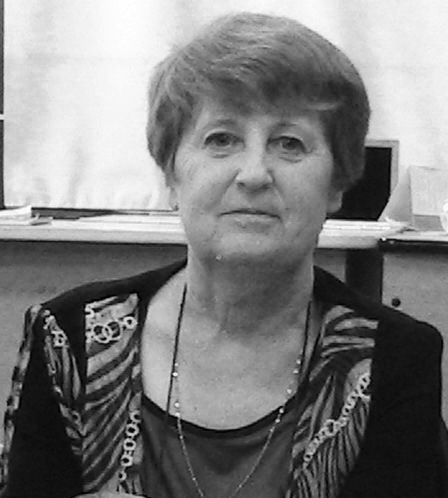 